4 Wojskowy Szpital Kliniczny z Polikliniką
Samodzielny Publiczny Zakład Opieki Zdrowotnej50-981 Wrocławul. Weigla 5Znak sprawy: 70/Med./2014SPECYFIKACJA ISTOTNYCH WARUNKÓW ZAMÓWIENIA (SIWZ) NA DOSTAWĘ SOCZEWEK, PREPARATÓW WISKOELASTYKÓW, SPRZĘTU MEDYCZNEGO WRAZ Z NAJMEM APARATÓWW postępowaniu o zamówienie publiczne prowadzonym na podstawie przepisówustawy z dnia 29 stycznia 2004r. Prawo zamówień publicznych (t.j. Dz. U. z 2013r., poz. 907 z późn. zm.), zwanej dalej również PZP oraz przepisów wykonawczych do PZPW  TRYBIE  PRZETARGU NIEOGRANICZONEGO POWYŻEJ 134 000 EURO(art. 10 ust. 1 oraz art. 39-46 PZP)Wykonawcą może być osoba fizyczna, osoba prawna lub jednostka organizacyjna, nieposiadająca osobowości prawnej oraz podmioty te występujące wspólnie.Podmioty występujące wspólnie ponoszą solidarną odpowiedzialność za wykonanie lub nienależyte wykonanie zamówienia.Zatwierdził:                                                                                                                                                                                                                                                              dnia .................2014r.                                                    ……................................................                                                                                                   podpis i pieczęć Kierownika                                                                                           Zamawiającego lub osoby upoważnionejZAMAWIAJĄCY:   	4 Wojskowy Szpital Kliniczny z Polikliniką 
                                                Samodzielny Publiczny Zakład Opieki Zdrowotnej				50-981 Wrocław, ul. Weigla 5 ( 4WSKzP SP ZOZ )http://www.4wsk.pl INFORMACJE OGÓLNEKoszty związane z przygotowaniem i złożeniem oferty ponosi Wykonawca.Na podstawie art. 27 ust.1 PZP Zamawiający dopuszcza porozumiewanie się oprócz formy pisemnej również w formie faksu, o ile SIWZ nie stanowi inaczej, z tym jednak zastrzeżeniem, że wnioski, oświadczenia, zawiadomienia oraz informacje przesłane tą drogą należy jednocześnie potwierdzić pisemnie.W sprawach nieuregulowanych w SIWZ pierwszeństwo mają przepisy PZP i aktów wykonawczych do PZP.Rozdział I.                   PRZEDMIOT ZAMÓWIENIAZamówienie obejmuje dostawę soczewek, preparatów wiskoelastyków, sprzętu medycznego wraz z najmem aparatów.Zamawiający dopuszcza możliwość złożenia ofert równoważnych (oferowany przedmiot zamówienia musi spełniać wszelkie wymagania Zamawiającego o wszystkich parametrach nie gorszych niż te określone w SIWZ, tzn. takich, które gwarantują zachowanie tych samych norm, parametrów i standardów), jeżeli z opisu przedmiotu zamówienia wynika, że przedmiot zamówienia określony został poprzez wskazanie znaku towarowego, pochodzenia lub patentu oraz w zakresie wskazanym w art. 30 ust. 1-3 PZP. Jeżeli Wykonawca powoła się na rozwiązania równoważne to zgodnie z art. 30 ust. 5 PZP, jest zobowiązany wykazać, że oferowany przedmiot zamówienia spełnia wymogi Zamawiającego poprzez załączenie do oferty dokumentów potwierdzających ten stan rzeczy wydanych przez podmioty niezależne np. Ekspertyz Rzeczoznawczych.Zamawiający nie dopuszcza możliwości złożenia ofert wariantowych.Zamawiający dopuszcza możliwość składania ofert częściowych na całe poszczególne Pakiety 1- 9. Zamawiający nie przewiduje zamówienia uzupełniającego, o którym mowa w art. 67 ust.1 pkt. 7 PZP.Zamawiający nie przewiduje przeprowadzenia aukcji elektronicznej.Przedmiot zamówienia został opisany w rozdziale V SIWZ oraz w załączniku nr 2 i 2a do niniejszej SIWZ.Szczegółowe zasady podpisania, realizacji umowy oraz jej zakończenia zawarte są we wzorze umowy - załącznik nr 3 do SIWZ.   Rozdział II.          OPIS SPOSOBU PRZYGOTOWANIA OFERTY Wykonawca obowiązany jest przygotować ofertę zgodnie z wymaganiami SIWZ.Każdy Wykonawca (lub podmioty występujące wspólnie) może złożyć tylko jedną ofertę, zgodnie z wymaganiami określonymi w Specyfikacji Istotnych Warunków Zamówienia. Złożenie przez jednego Wykonawcę lub podmioty występujące wspólnie, więcej niż jednej oferty lub oferty zawierającą rozwiązania alternatywne spowoduje jej odrzucenie.Zamawiający dopuszcza możliwość powierzenia przez Wykonawcę wykonania części lub całości zamówienia podwykonawcom. W takim przypadku Wykonawca zobowiązany jest do wskazania w swojej ofercie części zamówienia (zakresu), których wykonanie zamierza powierzyć podwykonawcom ( załącznik nr 1).Osoby uprawnione do reprezentacji Wykonawcy lub pełnomocnik muszą złożyć podpisy:na wszystkich stronach (zapisanych) oferty,na załącznikach,w miejscach, w których Wykonawca naniósł zmiany. Upoważnienie do podpisania oferty powinno być dołączone do oferty, o ile upoważnienie nie wynika z innych dokumentów dołączonych do oferty (odpisu z właściwego rejestru lub centralnej ewidencji i informacji o działalności gospodarczej).W przypadku gdy wykonawcę reprezentuje pełnomocnik, do oferty musi być załączone pełnomocnictwo określające jego zakres i podpisane przez osoby uprawnione do reprezentacji Wykonawcy w oryginale lub kserokopii potwierdzonej za zgodność z oryginałem przez notariusza.Wymagane dokumenty należy przedstawić w formie oryginałów albo kserokopii.Dla uznania ważności, oferta musi zawierać: wszystkie wymagane w SIWZ dokumenty lub poświadczone za zgodność z oryginałem ich kopie oraz oświadczenia wynikające z jej treści (Rozdz. IV). Poświadczenie musi być opatrzone imienną pieczątką i podpisem osoby upoważnionej do reprezentowania Wykonawcy, datą i opatrzone klauzulą „za zgodność z oryginałem”.Zamawiający zażąda przedstawienia oryginału lub notarialnie potwierdzonej kopii dokumentu wyłącznie wtedy, gdy przedstawiona przez wykonawcę kserokopia dokumentów jest nieczytelna lub budzi wątpliwości co do jej prawdziwości, a Zamawiający nie może sprawdzić jej prawdziwości w inny sposób.  Ofertę należy sporządzić w języku polskim z zachowaniem formy pisemnej pod rygorem nieważności (zgodnie z art. 9 ust. 1 i 2  PZP).Wszystkie dokumenty i oświadczenia oraz inne materiały informacyjne w językach obcych należy dostarczyć przetłumaczone i poświadczone za zgodność z oryginałem przez Wykonawcę.Oferta powinna być sporządzona w formie pisemnej przy użyciu nośników pisma nie ulegającego usunięciu bez pozostawienia śladów.Załączniki do SIWZ stanowią jej integralną część.Wszelkie poprawki lub zmiany w tekście oferty muszą być parafowane i datowane własnoręcznie przez osobę podpisującą ofertę. Poprawki cyfr i liczb należy pisać wyrazami.Do oferty należy załączyć spis treści. Wszystkie  strony oferty należy ponumerować, trwale spiąć i ostemplować pieczątką firmową lub imienną  (dotyczy stron zapisanych oraz wszelkich załączników ). Dokumenty i informacje składane w trakcie postępowania stanowiące tajemnicę  przedsiębiorstwa  w myśl art. 11 ust. 4 Ustawy o zwalczaniu nieuczciwej konkurencji z dnia 16 kwietnia 1993 r. (tj. Dz. U. z 2003r. nr 153 poz. 1503 z późn. zm.), które nie mogą  być udostępniane  - powinny być oznaczone klauzulą: „nie udostępniać innym uczestnikom postępowania informacje stanowią tajemnicę przedsiębiorstwa w rozumieniu art. 11 ust. 4 ustawy o zwalczaniu nieuczciwej konkurencji” i załączone jako odrębna część nie złączona z ofertą w sposób trwały. Wykonawca nie może zastrzec informacji, o których mowa w art. 86 ust. 4. PZP Kopertę należy zaadresować:   4 Wojskowy Szpital Kliniczny z Polikliniką  SP ZOZ50 – 981 WROCŁAW ul. Weigla 5„Przetarg nieograniczony”NIE OTWIERAĆ W KANCELARII ”Znak sprawy 70/Med./2014„Oferta na dostawę soczewek, preparatów wiskoelastyków, sprzętu medycznego wraz z najmem aparatów.”nie otwierać przed dniem 30.10.2014 godz. 1100Ilość stron ..... (określić, ile stron znajduje się w kopercie)ROZDZIAŁ III.    WARUNKI UDZIAŁU W POSTĘPOWANIU ORAZ OPIS SPOSOBU DOKONYWANIA OCENY SPEŁNIENIA TYCH WARUNKÓWO udzielenie zamówienia mogą ubiegać się Wykonawcy, którzy:1.Wykażą brak podstaw do wykluczenia, na podstawie art. 24 PZP.2. Spełniają warunki udziału w postępowaniu określone w art. 22 ust 1 PZP:Znajdują się w sytuacji ekonomicznej i finansowej zapewniającej wykonanie zamówienia.Za spełnienie wymogu Zamawiający uzna posiadanie przez wykonawcę środków finansowych lub zdolności kredytowej w wysokości min. 1 046 785,00 zł (słownie: jeden milion czterdzieści sześć tysięcy siedemset osiemdziesiąt pięć złotych, 00/100) – (z zastrzeżeniem art. 26 ust 2b PZP.). Kwota ta dotyczy całości przedmiotu zamówienia; na poszczególne części w wysokości (zł):Wykonawcy składający ofertę na więcej niż jeden pakiet muszą zsumować wartości z pakietów w których chcą uczestniczyć, np. Wykonawca składający ofertę na Pakiet 1 i 2 powinien wykazać się posiadaniem środków finansowych lub zdolności kredytowej w wysokości min. 1 945,00 zł (390,00 zł + 1 555,00 zł).3. Sposób dokonywania oceny spełnienia warunków udziału w postępowaniu:Ocena spełniania ww. warunków dokonana zostanie w oparciu o informacje zawarte w dokumentach i oświadczeniach wyszczególnionych w ROZDZIALE IV PKT 1 SIWZ według formuły "spełnia - nie spełnia”.ROZDZIAŁ IV. WYKAZ :DOKUMENTÓW I OŚWIADCZEŃ POTWIERDZAJĄCYCH SPEŁNIENIE PODMIOTOWYCH WARUNKÓW UDZIAŁU W POSTĘPOWANIU:W sprawach nieuregulowanych zastosowanie mają odpowiednio przepisy Rozporządzenia Prezesa Rady Ministrów z dnia 19 lutego 2013 r.  w sprawie rodzajów dokumentów, jakich może żądać zamawiający od wykonawcy oraz form, w jakich te dokumenty mogą być składane (Dz. U. z 19 lutego 2013r., poz. 231) zwane dalej Rozporządzeniem.1) Do oferty należy załączyć w celu potwierdzenia braku podstaw do wykluczenia:oświadczenie o braku podstaw do wykluczenia, sporządzone wg wzoru stanowiącego Załącznik nr 4 do SIWZ,aktualny odpis z właściwego rejestru lub centralnej ewidencji i informacji o działalności gospodarczej, jeżeli odrębne przepisy wymagają wpisu do rejestru lub ewidencji  w celu wskazania braku podstaw do wykluczenia w oparciu o art. 24 ust 1 pkt. 2 PZP, wystawionego nie wcześniej niż 6 miesięcy przed upływem terminu składania ofert, aktualne zaświadczenie właściwego naczelnika urzędu skarbowego potwierdzające, że wykonawca nie zalega z opłacaniem podatków, lub zaświadczenie, że uzyskał przewidziane prawem zwolnienie, odroczenie lub rozłożenie na raty zaległych płatności lub wstrzymanie w całości wykonania decyzji właściwego organu - wystawione nie wcześniej niż 3 miesiące przed upływem terminu składania ofert,aktualne zaświadczenie właściwego oddziału Zakładu Ubezpieczeń Społecznych lub Kasy Rolniczego Ubezpieczenia Społecznego potwierdzające, że wykonawca nie zalega z opłacaniem składek na ubezpieczenia zdrowotne i społeczne, lub potwierdzenie, że uzyskał przewidziane prawem zwolnienie, odroczenie lub rozłożenie na raty zaległych płatności lub wstrzymanie w całości wykonania decyzji właściwego organu - wystawione nie wcześniej niż 3 miesiące przed upływem terminu składania ofert,aktualne informacje z Krajowego Rejestru Karnego w zakresie określonym w art. 24 ust. 1 pkt 4 –11 PZP wystawione nie wcześniej niż 6 miesięcy przed upływem terminu składania ofert,listę podmiotów należących do tej samej grupy kapitałowej, o której mowa w art. 24 ust. 2 pkt. 5 PZP, albo oświadczenie o tym, że nie należy do grupy kapitałowej wg wzoru stanowiącego Załącznik nr 6 do SIWZ.2) Do oferty należy załączyć w celu potwierdzenia spełniania warunków udziału w postępowaniu:oświadczenie o spełnianiu przez Wykonawcę warunków określonych w art. 22 ust. 1 PZP, sporządzone wg wzoru stanowiącego Załącznik nr 4 do SIWZ,informację banku lub spółdzielczej kasy oszczędnościowo-kredytowej potwierdzającą wysokość posiadanych środków finansowych lub zdolność kredytową Wykonawcy (spełnienie warunku określonego Rozdział III pkt 2 SIWZ) wystawione nie wcześniej niż 3 miesiące przed upływem terminu składania ofert.3) Wykonawca, w zakresie wskazanym przez Zamawiającego, zobowiązany jest wykazać nie później niż na dzień składania ofert, spełnianie warunków, o których mowa w art. 22 ust. 1 PZP, oraz brak podstaw do wykluczenia z powodu niespełniania warunków, o których mowa w art. 24 PZP (art. 26 ust. 2a PZP).4) Wykonawca może polegać na zdolnościach finansowych innych podmiotów, niezależnie od charakteru prawnego łączących go z nimi stosunków. Wykonawca w takiej sytuacji zobowiązany jest udowodnić Zamawiającemu, iż będzie dysponował środkami niezbędnymi do realizacji zamówienia, w szczególności przedstawiając w tym celu pisemne zobowiązanie tych podmiotów do oddania mu do dyspozycji niezbędnych środków na okres korzystania z nich przy wykonaniu zamówienia (art. 26 ust. 2b PZP).5) Jeżeli z uzasadnionej przyczyny Wykonawca nie może przedstawić dokumentów, dotyczących sytuacji finansowej i ekonomicznej wymaganych przez Zamawiającego, może przedstawić inny dokument, który w wystarczający sposób potwierdza spełnianie opisanego przez Zamawiającego warunku (art. 26 ust. 2c PZP).6) Wykonawcy mogą wspólnie ubiegać się o udzielenie zamówienia (art. 23 ust. 1 PZP). Za podmioty występujące wspólnie uważa się spółki cywilne oraz konsorcja. W tym przypadku Wykonawcy ustanawiają pełnomocnika (art. 23 ust. 2 PZP). Wykonawcy ubiegający się wspólnie o udzielenie niniejszego zamówienia ponoszą solidarną odpowiedzialność względem Zamawiającego za należyte wykonanie umowy oraz żaden z Wykonawców nie może podlegać wykluczeniu. Wykonawcy ubiegający się wspólnie o udzielenie zamówienia składają jedną ofertę, przy czym:wymagane oświadczenia i dokumenty wskazane w Rozdz. IV pkt 1 ppkt1) SIWZ składa osobno  każdy z Wykonawców,oświadczenia i dokumenty wskazane w Rozdz. IV pkt 1 ppkt2), Rozdz. IV pkt 2, Rozdz. IV pkt 3 SIWZ składają Wykonawcy wspólnie,7) Wykonawca zagraniczny (mający siedzibę lub miejsce zamieszkania poza terytorium Rzeczypospolitej Polskiej) składa dokumenty wymienione w Rozdz. IV pkt 1 ppkt 1) lit. a), f) SIWZ a zamiast dokumentów wskazanych w Rozdz. IV pkt 1 ppkt 1) lit. b)-e)  SIWZ – składa dokument lub dokumenty, wystawione w kraju, w którym ma siedzibę lub miejsce zamieszkania, potwierdzające odpowiednio, że:nie otwarto jego likwidacji ani nie ogłoszono upadłości – wystawione nie wcześniej                      niż 6 miesięcy przed upływem terminu składania ofert,nie zalega z uiszczaniem podatków, opłat, składek na ubezpieczenie społeczne i zdrowotne albo że uzyskał przewidziane prawem zwolnienie, odroczenie lub rozłożenie na raty zaległych płatności lub wstrzymanie w całości wykonania decyzji właściwego organu – wystawione nie wcześniej niż 3 miesiące przed upływem terminu składania ofert,nie orzeczono wobec niego zakazu ubiegania się o zamówienie – wystawione nie wcześniej niż 6 miesięcy przed upływem terminu składania ofert.zaświadczenie właściwego organu sądowego lub administracyjnego kraju pochodzenia albo zamieszkania osoby, której dokumenty dotyczą, w zakresie określonym w art. 24 ust. 1 pkt 4 – 8, 10 i 11 PZP - wystawione nie wcześniej niż 6 miesięcy przed upływem terminu składania ofert.Jeżeli w kraju pochodzenia osoby lub w kraju, w którym wykonawca ma siedzibę lub miejsce zamieszkania, nie wydaje się dokumentów wskazanych Wykonawca składa dokument zawierający oświadczenie, w którym określa się także osoby uprawnione do reprezentacji wykonawcy, złożone przed właściwym organem sądowym, administracyjnym albo organem samorządu zawodowego lub gospodarczego odpowiednio kraju miejsca zamieszkania osoby lub kraju, w którym wykonawca ma siedzibę lub miejsce zamieszkania, lub przed notariuszem – wystawione z odpowiednią datą wymaganą dla tych dokumentów.2.  DOKUMENTÓW  PRZEDMIOTOWYCH:Wykonawca zobowiązany jest załączyć do oferty następujące dokumenty i oświadczenia:Dokładny opis oferowanego przedmiotu zamówienia, potwierdzający spełnienie parametrów wymaganych przez Zamawiającego w formie prospektów, katalogów, itp. w języku polskim. W przypadku braku powyższych dokumentów oferta zostanie odrzucona jako nie spełniająca wymogów Zamawiającego (z zastrzeżeniem art. 26 ust.3 PZP). Jednocześnie należy w Załączniku nr 2 i 2a do SIWZ podać numer strony materiałów informacyjnych, na której wymagane parametry są potwierdzone oraz zaznaczyć (np. zakreślaczem) w materiałach informacyjnych, gdzie znajduje się potwierdzenie wymaganego parametru.W przypadku wyrobów medycznych, zgodnie z ustawą z dnia 20.05.2010r. o wyrobach medycznych (Dz. U. z 2010r. Nr 107, poz. 679), Zamawiający żąda oświadczenia Wykonawcy (wg wzoru stanowiącego załącznik nr 5 do SIWZ), że będzie posiadał aktualne i ważne przez cały okres trwania umowy dopuszczenia do obrotu na każdy oferowany produkt (w postaci Deklaracji Zgodności wydanej przez producenta, Certyfikatu CE wydanego przez jednostkę notyfikacyjną (jeżeli dotyczy), Formularza Powiadomienia / Zgłoszenia do Prezesa Urzędu (zgodnie z art. 58 ustawy z dnia 20.05.2010r. o wyrobach medycznych (Dz. U. Nr 107, poz. 679)). Na żądanie Zamawiającego, Wykonawca w trakcie realizacji umowy ma obowiązek udostępnić do każdego oferowanego produktu: Deklarację Zgodności wydaną przez producenta, Certyfikat CE (jeżeli dotyczy) wydany przez jednostkę notyfikacyjną, Formularz Powiadomienia / Zgłoszenia do Prezesa Urzędu ze szczegółowym opisem:Wykonawca zobowiązany jest, aby złożony dokument potwierdzony był przez Urząd Rejestracji Produktów Leczniczych Wyrobów Medycznych i Produktów Biobójczych na złożonym do urzędu formularzuLubWykonawca złoży odrębne pismo potwierdzające złożenie wniosku poświadczone przez Urząd Rejestracji Produktów Leczniczych Wyrobów Medycznych i Produktów Biobójczychw terminie 3 dni od dnia otrzymania pisemnego wezwania, pod rygorem odstąpienia od umowy.Dokumenty wymienione w niniejszym Rozdziale należy ułożyć chronologicznie, poszczególnymi zadaniami, narastająco produktami oraz opisać dodatkowo, której pozycji dotyczą.UWAGA ! Zamawiający prosi o dostarczenie wraz z ofertą Załącznika nr 2 i 2a również w formacie *.doc lub *.xls  na płycie CD.3. POZOSTAŁYCH DOKUMENTÓW:Pełnomocnictwo w przypadku, gdy umocowanie do złożenia oświadczenia woli w imieniu Wykonawcy nie wynika z dokumentów wymienionych Rozdz. IV pkt 1 ppkt1) lit.b SIWZ.Zaleca się dołączyć zaakceptowany wzór umowy.Rozdział V.        OKREŚLENIE PRZEDMIOTU ZAMÓWIENIAPrzedmiotem zamówienia jest dostawa soczewek, preparatów wiskoelastyków, sprzętu medycznego wraz z najmem aparatów, która została szczegółowo opisana w załączniku nr 2 i 2a do niniejszej SIWZ.Kody CPV: 33731110-7; 33140000-3; 33141620-2; PA01-7Rozdział VI.       WYMAGANY  TERMIN WYKONANIA UMOWYRealizacja przedmiotu zamówienia: 12 miesięcy od daty zawarcia umowy.Dostawy sukcesywnie na bieżące potrzeby Zamawiającego.Miejsce dostawyApteka Szpitalna 4 Wojskowy Szpital Kliniczny z Polikliniką SP ZOZul. Weigla 550-981 WrocławRozdział VII.  WARUNKI WPŁATY  I ZWROTU WADIUM.1.	Obowiązek wpłaty wadiumOferta musi być zabezpieczona wadium. Zamawiający zatrzyma wadium, jeżeli wystąpią przesłanki wymienione w art.46 ust. 4a i 5 PZP.Wadium musi obejmować cały okres związania ofertą.Wykonawca, który nie zabezpieczy oferty akceptowalną formą wadium, zostanie przez Zamawiającego wykluczony z postępowania.Przystępując do przetargu na całość przedmiotu zamówienia wykonawca  jest zobowiązany wnieść wadium w wysokości: 38 475,00 zł (słownie: trzydzieści osiem tysięcy czterysta siedemdziesiąt pięć złotych, 00/100) - dotyczy całości przedmiotu zamówienia; na poszczególne części w wysokości:Wykonawcy składający ofertą na więcej niż jeden pakiet muszą zsumować wartości z pakietów w których chcą uczestniczyć, np. Pakiet 1 i 2 powinien wnieść wadium w wysokości: 75,00 zł  (15,00 zł +  60,00 zł) – dotyczy formy przelewu na rachunek Zamawiającego.Termin wniesienia wadium upływa w dniu składania ofert tj. dnia 30.10.2014 godz. 10:002.	Forma wpłaty wadium.2.1	Wadium może być wnoszone w następujących formach:poręczeniach bankowych lub poręczeniach spółdzielczej kasy oszczędnościowo-kredytowej, z tym, że poręczenie kasy jest zawsze poręczeniem pieniężnym (w przypadku złożenia oferty na więcej niż jeden pakiet, Wykonawca zobowiązany jest złożyć poręczenie na każdy pakiet oddzielnie),gwarancjach bankowych (w przypadku złożenia oferty na więcej niż jeden pakiet, Wykonawca zobowiązany jest złożyć gwarancję na każdy pakiet oddzielnie),gwarancjach ubezpieczeniowych (w przypadku złożenia oferty na więcej niż jeden pakiet, Wykonawca zobowiązany jest złożyć gwarancję na każdy pakiet oddzielnie)lub poręczeniach określonych w art. 45 ust. 6 ustawy PZP (w przypadku złożenia oferty na więcej niż jeden pakiet, Wykonawca zobowiązany jest złożyć poręczenie na każdy pakiet oddzielnie),przelewem na rachunek Zamawiającego - środki finansowe powinny wpłynąć na konto Zamawiającego do 30.10.2014 do godz. 10:00 pod rygorem wykluczenia z postępowania.Bank Gospodarstwa Krajowego O/Wrocław07 1130 1033 0018 7991 8520 0007z zaznaczeniem:,,Wadium w przetargu na dostawę soczewek, preparatów wiskoelastyków, sprzętu medycznego wraz z najmem aparatów, znak sprawy 70/Med./2014”2.2  Do oferty należy dołączyć oryginał dowodu wpłaty wadium (przelew) lub wygenerowane  elektroniczne potwierdzenie wykonania przelewu (dokument sporządzony na podstawie art.7 Ustawy Prawo Bankowe (Dz. U. nr 72 z 2002 roku, poz. 665 z późn. zm.) – nie wymagający podpisu ani stempla).2.3 W przypadku wnoszenia wadium przez Wykonawcę w innych formach, oryginał dokumentu potwierdzającego wniesienie wadium należy złożyć do depozytu u Głównego Księgowego Szpitala (KASA SZPITALNA – Budynek Administracji Ogólnej) a kserokopię potwierdzoną za zgodność z oryginałem dołączyć do oferty. UWAGA!W przypadku złożenia oferty na więcej niż jeden pakiet w formie gwarancji ubezpieczeniowej lub bankowej, Wykonawca zobowiązany jest złożyć gwarancję na każdy pakiet oddzielnie)Złożenie dokumentu wadialnego w innym miejscu i błędnej formie może spowodować zastosowanie sankcji wynikającej z art. 24 ust. 2 pkt. 2 ustawy PZP.Zwrot wadium lub ewentualne ponowne jego wniesienie regulują przepisy art. 46 i art. 184 PZP.Rozdział VIII.      OPIS KRYTERIÓW OCENY OFRT I SPOSÓB DOKONYWANIA ICH OCENY1.   Kryteria wyboru ofert i ich znaczenie:Przy wyborze oferty Zamawiający kierował się będzie jednym kryterium – cena (cena brutto pakietu).Za najkorzystniejszą ofertę zostanie uznana oferta z najniższą ceną. Cena oferty zostanie przeliczona na wartości punktowe, uwzględniając wagę kryterium cena = 100% i stosując wzór:  · 100 pkt. W	- waga kryteriumCmin	- cena minimalna w zbiorze ofertCn	      - cena danej ofertyZasady wyboru oferty i udzielenia zamówieniaZamawiający udzieli zamówienia Wykonawcy, którego oferta:odpowiada wszystkim wymaganiom przedstawionym w PZP,jest zgodna z treścią  SIWZ, została uznana za najkorzystniejszą w oparciu o podane kryteria wyboru.Rozdział IX.              ISTOTNE POSTANOWIENIA UMOWYPrzedmiotowo istotne elementy umowy (essentialia negotii) związane ze sposobem realizacji zamówienia, warunkami umowy zawiera Załącznik 3, w którym zaleca się wypełnić wszystkie miejsca wykropkowane z wyjątkiem numeru umowy, daty jej zawarcia oraz dołączyć go do oferty.Oprócz przesłanek wymienionych w  art. 144 ust. 1 PZP Zamawiający przewiduje następujący zakres zmian w umowie, które będą mogły być wprowadzone w formie aneksu:Wszystkie wartości netto określone przez Wykonawcę są ustalone na okres ważności umowy i nie wzrosną. Zamawiający dopuszcza zmianę umowy w formie aneksu w przypadku,                   gdy wartości netto przedmiotu umowy obniżą się, przy czym konsekwencje rachunkowe stosuje się odpowiednio.Urzędowa zmiana stawek podatku VAT obowiązuje z mocy prawa. Zamawiający dopuszcza zmianę zapisów umowy w formie aneksu w przypadku zmiany stawki podatku VAT. W przypadku zmiany stawki VAT, zmianie ulegnie kwota podatku VAT i cena (wartość) brutto umowy/pakietu, a cena (wartość) netto pozostanie niezmienna. Zamawiający będzie realizował zamówienie tylko do wysokości brutto umowy/pakietu.Wynagrodzenie nie podlega waloryzacji.Zamawiający wyraża zgodę na przedłużenie okresu obowiązywania umowy w formie aneksu, nie dłużej jednak niż o 12 miesięcy od daty jej zakończenia, pod warunkiem, że ilość nabytych w tym okresie dóbr nie może przekroczyć 50% wartości brutto umowy.Zamawiający dopuszcza w formie aneksu zmianę umowy w przypadku zaniechania produkcji określonego gatunku przedmiotu umowy lub wprowadzenia przedmiotu umowy nowej generacji. Dostarczony zamiennik/równoważnik musi spełniać co najmniej wszystkie wymagania SIWZ lub je przewyższać. Przesłanką niezbędną do takiego działania Zamawiającego jest również brak wzrostu wartości netto danego przedmiotu zamówienia                  w porównaniu z wartością przedstawioną w umowie. Ilości zamawianego w ten sposób towaru muszą być tożsame z ilościami wynikającymi z umowy.Zamawiający dopuszcza zmianę zapisów umowy w przypadku zmiany numerów katalogowych przez producenta przy jednoczesnym zastrzeżeniu braku zmian cen na wyższe oraz jednoczesnym podtrzymaniu co najmniej parametrów przedmiotu zamawianego.Zamawiający dopuszcza zmianę umowy w formie aneksu, jeżeli zmiany będą konieczne                   i korzystne dla Zamawiającego. Za zmiany korzystne należy uznać wszelkiego rodzaju nowe postanowienia, które wzmacniają pozycję zamawiającego jako wierzyciela z tytułu świadczenia niepieniężnego (np. wydłużenie okresu rękojmi, skrócenie terminu wykonania zamówienia, obniżenie ceny, podwyższenie kar umownych), oraz te zmiany, które prowadzą do wzmocnienia jego pozycji jako dłużnika z tytułu świadczenia pieniężnego (np. wydłużenie terminu zapłaty, obniżenie odsetek za zwłokę, obniżenie wskaźników waloryzacyjnych).Rozdział X.        OPIS SPOSOBU OBLICZANIA CENY OFERTY1 Cena oferty musi być podana w złotych polskich brutto – cyfrowo i słownie 
z uwzględnieniem podatku VAT naliczonym zgodnie z obowiązującymi w terminie składania oferty przepisami. Obowiązkiem składającego ofertę jest wypełnić formularz  asortymentowo - cenowy dokonując obliczeń wg zasad uznanych w rachunkowości, przy użyciu powszechnych metod liczenia takich jak: kalkulator, arkusz kalkulacyjny Microsoft Excel z funkcją zaokrąglania do 2 miejsc po przecinku.W celu wyłonienia najkorzystniejszej oferty w świetle kryterium ceny, Zamawiający do porównania ofert będzie brał pod uwagę cenę brutto pakietu. Wymagane jest by cena podana w ofercie obejmowała koszty dostawy do Zamawiającego  
 i wszelkie inne  koszty związane z przedmiotem zamówienia, w tym:koszty transportu krajowego i zagranicznego,koszty ubezpieczenia towaru w kraju i za granicą,opłat celnych i granicznych,Waluta ceny oferowanej PLN; Błąd w obliczeniu ceny spowoduje odrzucenie oferty z zastrzeżeniem art. 87 ust. 2 pkt 2.  Błąd w obliczeniu ceny jest to błąd powstały w wyniku wszelkich działań matematycznych  z zastrzeżeniem, że przyjmuje się, iż prawidłowo podano liczbę jednostek miar (ilość) oraz wartość jednostkową netto. Nieprawidłowe zastosowanie stawki podatku VAT nie jest omyłką rachunkową w obliczeniu ceny, którą można poprawić w trybie art. 87 ust. 2 pkt. 2 PZP i spowoduje sankcję zawartą w art. 89 ust. 1 pkt. 6.Jeżeli złożono ofertę, której wybór prowadziłby do powstania obowiązku podatkowego Zamawiającego zgodnie z przepisami o podatku od towarów i usług w zakresie dotyczącym wewnątrzwspólnotowego nabycia towarów, zamawiający w celu oceny takiej oferty dolicza do przedstawionej w niej ceny podatek od towarów i usług, który miałyby obowiązek wpłacić zgodnie z obowiązującymi przepisami.Rozdział XI.        INFORMACJE DOTYCZĄCE MIEJSCA I  TERMINU    
                                                            SKŁADANIA OFERT1.  Ofertę w zapieczętowanej kopercie opatrzonej napisami określonymi w Rozdziale I niniejszej SIWZ oraz opatrzonych wyraźną uwagą „NIE OTWIERAĆ W KANCELARII” należy złożyć do dnia 30.10.2014 do godz. 10:00 w 4 Wojskowym Szpitalu Klinicznym z Polikliniką SP ZOZ Wrocław, ul. Weigla 5 – budynek WYDZIAŁU ADMINISTRACJI OGÓLNEJ pok. nr 18.2.   Oferta powinna być złożona w sposób uniemożliwiający jej przypadkowe otwarcie.3. Jeżeli oferta zostanie złożona w inny sposób niż wyżej opisany, Zamawiający nie bierze odpowiedzialności za nieprawidłowe skierowanie (skutkujące możliwością niedochowania terminu do składania ofert) czy przedwczesne lub przypadkowe jej otwarcie.4.  Oferta złożona po terminie zostanie zwrócona Wykonawcy zgodnie z art. 84 ust. 2 PZP.Przedłużenie terminu składania ofert dopuszczalne jest tylko przed jego upływem.Rozdział XII.   TRYB UDZIELANIA WYJAŚNIEŃ W SPRAWACH DOTYCZĄCYCH           SPECYFIKACJI ISTOTNYCHWARUNKÓW ZAMÓWIENIAZamawiający nie zamierza zwołać zebrania Wykonawców.Wykonawca może zwrócić się do zamawiającego o wyjaśnienie treści SIWZ zgodnie z art. 38 PZP. Do kontaktu z Wykonawcami (od poniedziałku do piątku w godzinach pracy Zamawiającego 7:30 – 15:00) w sprawach jw. upoważnione są tylko niżej wymienione osoby i tylko pod podanymi numerami telefonów i faksów: Urszula Tatarek tel. (071) 7660 753,  Apteka Szpitalna – w sprawach przedmiotu zamówienia,Anna Filipek tel. (071) 7660 119, Sekcja Zamówień Publicznych (budynek Logistyki) pok. nr 16 - w sprawach formalnych.Fax: (071) 7660 119 - Sekcja Zamówień Publicznych.Kontaktowanie się z Zamawiającym pod innym niż ww. numerami telefonów i faksów nie rodzi skutków prawnych określonych w PZP.Rozdział XIII.      TRYB WPROWADZANIA EWENTUALNYCH ZMIAN                       W SPECYFIKACJI ISTOTNYCH WARUNKÓW ZAMÓWIENIA W szczególnie uzasadnionych przypadkach Zamawiający może w każdym czasie, przed upływem terminu do składania ofert, zmodyfikować treść SIWZ. Dokonane w ten sposób uzupełnienie stanie się częścią SIWZ i będzie wiążące dla Wykonawców. W przypadku, gdy zmiana powodować będzie konieczność modyfikacji oferty, Zamawiający może przedłużyć termin składania ofert, z zastrzeżeniem art. 12a PZP, jeżeli w wyniku modyfikacji treści SIWZ niezbędny jest dodatkowy czas na wprowadzenie zmian w ofertach. W takim przypadku wszelkie prawa i zobowiązania Wykonawcy i Zamawiającego będą podlegały nowemu terminowi. Rozdział XIV.                   TERMIN ZWIĄZANIA OFERTĄWykonawca związany jest ofertą przez okres 60 dni. Bieg terminu rozpoczyna się wraz z upływem terminu składania ofert.Rozdział XV.              MIEJSCE I TRYB OTWARCIA OFERTKomisyjne otwarcie ofert nastąpi na posiedzeniu Komisji Przetargowej, które odbędzie się w 4 Wojskowym Szpitalu Klinicznym z Polikliniką SP ZOZ we Wrocławiu, ul. Weigla 5 w Sali Odpraw (budynek Logistyki) w dniu 30.10.2014 o godz. 11:00. Otwarcie ofert jest jawne.W trakcie otwarcia ofert zostaną ogłoszone co najmniej:- kwota, którą Zamawiający zamierza przeznaczyć na realizację zamówienia- nazwa i adres Wykonawcy, którego oferta jest otwierana,- cena oferty, termin wykonania zamówienia,      - okres ważności warunki płatności zawarte w ofercie.Rozdział XVI.                      SPOSÓB OCENY OFERTPo zakończeniu części jawnej – Zamawiający dokona wstępnej weryfikacji ofert, które  
części są jawne i mogą być udostępniane innym uczestnikom postępowania. W dalszej części dokona badania ofert.W pierwszym etapie postępowania Komisja Przetargowa powołana przez Zamawiającego bada czy Wykonawcy nie podlegają wykluczeniu (nie złożyli wymaganych dokumentów podmiotowych i oświadczeń z zastrzeżeniem art. 26 ust. 3 i 4 PZP). Następnie Komisja sprawdza oferty Wykonawców niewykluczonych i odrzuca oferty nie spełniające wymagań i warunków określonych w SIWZ. Komisja dokona oceny i wyboru najkorzystniejszej oferty spośród ofert nieodrzuconych, zgodnie z kryterium określonym w rozdziale VIII.W celu ustalenia czy oferta nie zawiera rażąco niskiej ceny Zamawiający może się zwrócić do Wykonawcy o udzielenie wyjaśnień w określonym przez niego terminie.Wykonawca może zostać wykluczony na podstawie art. 24 PZP.Oferta może zostać odrzucona na podstawie art. 89 PZP z zastrzeżeniem art. 87 ust. 2 PZPRozdział XVII.               OBOWIĄZKI ZAMAWIAJĄCEGO1. Niezwłocznie po wyborze najkorzystniejszej oferty zamawiający jednocześnie zawiadamia wykonawców, którzy złożyli oferty, o:wyborze najkorzystniejszej oferty, podając nazwę (firmę) albo imię i nazwisko, siedzibę albo adres zamieszkania i adres wykonawcy, którego ofertę wybrano, uzasadnienie jej wyboru oraz nazwy (firmy), albo imiona i nazwiska, siedziby albo miejsca zamieszkania i adresy wykonawców, którzy złożyli oferty, a także punktację przyznaną ofertom w każdym kryterium oceny ofert i łączną punktację (powyższą informację Zamawiający umieszcza również na swojej stronie internetowej oraz w miejscu publicznie dostępnym w swojej siedzibie),wykonawcach, których oferty zostały odrzucone, podając uzasadnienie faktyczne i prawne,wykonawcach, którzy zostali wykluczeni z postępowania o udzielenie zamówienia, podając uzasadnienie faktyczne i prawne.terminie, określonym zgodnie z art. 94 ust. 1 lub 2 PZP, po którego upływie umowa w sprawie zamówienia publicznego może być zawarta.2.  Po uprawomocnieniu wyniku postępowania Zamawiający wezwie Wykonawcę do podpisania umowy.  Rozdział XVIII. 	ŚRODKI  OCHRONY  PRAWNEJŚrodki ochrony prawnej przysługują wyłącznie od niezgodnej z przepisami ustawy czynności zamawiającego podjętej w postępowaniu o udzielenie zamówienia lub zaniechania czynności, do której zamawiający jest zobowiązany na podstawie ustawy. W postępowaniach których wartość zamówienia jest mniejsza niż kwoty określone w art. 11 ust. 8 PZP, zastosowanie mają przepisy art. 180 ust.2 PZP.Odwołanie wnosi się do Prezesa Krajowej Izby Odwoławczej w formie pisemnej lub elektronicznej w terminach i na zasadach określonych w art. 182 PZP. Kopię treści odwołania  należy przesłać Zamawiającemu przed upływem terminu do wniesienia odwołania.Rozdział XIX.                  JAWNOŚĆ POSTĘPOWANIADokumentacja postępowania zostanie udostępniona wykonawcom w trybie przewidzianym w art. 96 PZP.Zamawiający udostępni wskazane dokumenty na pisemny wniosek.Zamawiający wyznacza termin, miejsce oraz zakres udostępnionych dokumentów      i informacji oraz osobę przy której obecności dokonana zostanie czynność przeglądania Załączniki do SIWZ,  które Wykonawca jest zobowiązany złożyć w ofercie:Formularz ofertowy – załącznik nr 1Zestawienie asortymentowo – cenowe – załącznik nr 2 Zestawienie parametrów – załącznik nr 2aWzór umowy – załącznik nr 3 (zaleca się)Oświadczenie o spełnianiu warunków udziału (art. 44 PZP) oraz oświadczenie o braku podstaw do wykluczenia z postępowania ( wzór ) – załącznik nr 4Wzór oświadczenia dot. przedmiotu zamówienia – załącznik nr 5Oświadczenie o przynależności do grup kapitałowych – (wzór) - Załącznik nr 6Wzór protokołu instalacji i deinstalacji – Załącznik nr 7 (zaleca się)Wzór protokołu przekazania, wszczepu i odbioru – Załącznik nr 8 (zaleca się)Załącznik Nr 1.........................................................			    		..........................,dnia ..................(pieczęć adresowa firmy Wykonawcy)					                 (Miejscowość)ZAMAWIAJĄCY:4 Wojskowy Szpital Kliniczny z Polikliniką –Samodzielny Publiczny Zakład Opieki Zdrowotnej  50-981 Wrocław, ul. R. Weigla 5OFERTANawiązując do przetargu nieograniczonego na:„Dostawę soczewek, preparatów wiskoelastyków, sprzętu medycznego wraz z najmem aparatów”, znak sprawy 70/Med./2014niżej podpisani, reprezentujący:Pełna nazwa Wykonawcy ……………………………………………………………………..Adres…………………………………………………………………………………………….NIP………………………………….                    REGON…………………………………….Tel. ………………………………….                    Fax ………………………………………...Nr konta…………………………………………………………………………………………składamy niniejszą ofertę:Oświadczamy, że oferujemy sprzedaż i dostawę soczewek, preparatów wiskoelastyków, sprzętu medycznego wraz z najmem aparatów zgodnie z wymogami zawartymi w SIWZ oraz formularzem cenowym za: Pakiet nr 1 wartość netto.........................zł  (słownie:…………….……....……………………………złotych)    cena brutto…………………zł ( słownie:………………………………………….....……złotych)Pakiet nr 2 wartość netto.........................zł  (słownie:…………….……....……………………………złotych)    cena brutto…………………zł ( słownie:………………………………………….....……złotych)Pakiet nr 3 wartość netto.........................zł  (słownie:…………….……....……………………………złotych)    cena brutto…………………zł ( słownie:………………………………………….....……złotych)Pakiet nr 4 wartość netto.........................zł  (słownie:…………….……....……………………………złotych)    cena brutto…………………zł ( słownie:………………………………………….....……złotych)Pakiet nr 5 wartość netto.........................zł  (słownie:…………….……....……………………………złotych)    cena brutto…………………zł ( słownie:………………………………………….....……złotych)Pakiet nr 6 wartość netto.........................zł  (słownie:…………….……....……………………………złotych)    cena brutto…………………zł ( słownie:………………………………………….....……złotych)Pakiet nr 7wartość netto.........................zł  (słownie:…………….……....……………………………złotych)    cena brutto…………………zł ( słownie:………………………………………….....złotych)Pakiet nr 8 wartość netto.........................zł  (słownie:…………….……....……………………………złotych)    cena brutto…………………zł ( słownie:………………………………………….....……złotych)Pakiet nr 9 wartość netto.........................zł  (słownie:…………….……....……………………………złotych)    cena brutto…………………zł ( słownie:………………………………………….....……złotych)Ponadto oświadczamy, że : akceptujemy wskazany w SIWZ czas związania ofertą -  60dni dostawę będącą przedmiotem zamówienia wykonamy sami* / z udziałem podwykonawców* ( *właściwe podkreślić),powierzmy podwykonawcy wykonanie następujących części zamówienia …....... …...................................................................................... ♠ (♠wypełnić w przypadku udziału podwykonawców).akceptujemy zawarty w specyfikacji istotnych warunków zamówienia wzór umowy (Załącznik Nr 3) z uwzględnieniem modyfikacji jego treści (jeżeli wystąpiły),zapoznaliśmy się z sytuacją finansowo-ekonomiczną Zamawiającego.akceptujemy zawarte w specyfikacji istotnych warunków zamówienia: protokół instalacji i przekazania oraz protokół deinstalacji (załącznik nr 7)akceptujemy zawarte w specyfikacji istotnych warunków zamówienia: protokół przekazania, protokół wszczepu i protokół odbioru (załącznik nr 8)Wadium w kwocie ......................... zł zostało wniesione w dniu ................... w formie   ...........................................................................................................................................Ofertę niniejszą składamy na ……… kolejno ponumerowanych stronach.Oświadczamy, że wszystkie załączniki stanowią integralną część oferty.Pod groźbą odpowiedzialności karnej oświadczamy, iż wszystkie załączone do oferty dokumenty opisują stan faktyczny i prawny, aktualny na dzień otwarcia ofert (art. 297 KK)..…………….…dnia……………                                                      ………............................................................................... podpis i  pieczęć  osób wskazanych w dokumencieuprawniającym do występowania w obrocie prawnym lub posiadających pełnomocnictwoZałącznik nr 2Zestawienie asortymentowo - cenowe przedmiotu zamówieniaCena brutto (zł), będąca podstawą do wyliczenia punktów za cenę – otrzymujemy ze wzoru: Wartość jednostkowa netto(zł) razy Ilość j.m.  – daje Wartość netto (zł), z której to wartości liczymy podatek VAT i po dodaniu podatku VAT do wartości netto otrzymujemy Cenę brutto (zł).W pakiecie nr 8  poz. 3 oraz w pakiecie nr 9 poz. 17 „Najem …” w kolumnie „Wartość jednostkowa netto (zł)” należy wpisać wartość najmu za 1 miesiąc netto. Kolumna „Ilość j.m.” to ilość miesięcy najmu.…………….…dnia……………                                                                                                                        …...............................................................................             podpis i  pieczęć  osób wskazanych w dokumencie         uprawniającym do występowania w obrocie prawnym lub                													posiadających pełnomocnictwo…………….…dnia……………                                                                                                                        …...............................................................................             podpis i  pieczęć  osób wskazanych w dokumencie         uprawniającym do występowania w obrocie prawnym lub                													posiadających pełnomocnictwo…………….…dnia……………                                                                                                                        …...............................................................................             podpis i  pieczęć  osób wskazanych w dokumencie         uprawniającym do występowania w obrocie prawnym lub                													posiadających pełnomocnictwo…………….…dnia……………                                                                                                                        …...............................................................................             podpis i  pieczęć  osób wskazanych w dokumencie         uprawniającym do występowania w obrocie prawnym lub                													posiadających pełnomocnictwo…………….…dnia……………                                                                                                                        …...............................................................................             podpis i  pieczęć  osób wskazanych w dokumencie         uprawniającym do występowania w obrocie prawnym lub                													posiadających pełnomocnictwo…………….…dnia……………                                                                                                                        …...............................................................................             podpis i  pieczęć  osób wskazanych w dokumencie         uprawniającym do występowania w obrocie prawnym lub                													posiadających pełnomocnictwo…………….…dnia……………                                                                                                                        …...............................................................................             podpis i  pieczęć  osób wskazanych w dokumencie         uprawniającym do występowania w obrocie prawnym lub                													posiadających pełnomocnictwo…………….…dnia……………                                                                                                                        …...............................................................................             podpis i  pieczęć  osób wskazanych w dokumencie         uprawniającym do występowania w obrocie prawnym lub                													posiadających pełnomocnictwo…………….…dnia……………                                                                                                                        …...............................................................................             podpis i  pieczęć  osób wskazanych w dokumencie         uprawniającym do występowania w obrocie prawnym lub                													posiadających pełnomocnictwoZałącznik nr 2aZESTAWIENIE PARAMETRÓW TECHNICZNYCH (dotyczy Pakiet nr 8 poz. 3 i Pakiet nr 9 poz. 17)Pakiet 8, poz. 3ZESTAWIENIE WYMAGANYCH PARAMETRÓW TECHNICZNYCH APARATU DO USUWANIA ZAĆMY METODĄ FAKOEMULSYFIKACJI I WITREKTOMII PRZEDNIEJ*Odpowiedź „NIE”  powoduje odrzucenie oferty.Do oferty prosimy dołączyć dokładny opis oferowanego przedmiotu zamówienia (wypełniony załącznik nr 2a do SIWZ) oraz potwierdzenie spełnienia parametrów wymaganych przez Zamawiającego w formie prospektów, katalogów,itp. w języku polskim ) – w przypadku braku powyższych dokumentów oferta zostanie odrzucona jako nie spełniająca wymogów Zamawiającego (z zastrzeżeniem art. 26 ust.3 PZP). Jednocześnie należy w Załączniku nr 2a podać numer strony materiałów informacyjnych, na której wymagane parametry są potwierdzone oraz zaznaczyć ( np. zakreślaczem ) w materiałach informacyjnych, gdzie znajduje się potwierdzenie wymaganego parametru.…………….…dnia……………                                                  					………............................................................................... podpis i  pieczęć  osób wskazanych w dokumencieuprawniającym do występowania w obrocie prawnym lub posiadających pełnomocnictwoPakiet nr 9 poz.17ZESTAWIENIE PARAMETRÓW TECHNICZNYCH APARATU DO WITREKTOMII PRZEDNIEJ TYLNEJ Z LASEREM ORAZ ZMOŻLIWOŚCIĄ FAKOEMULSYFIKACJI*Odpowiedź „NIE”  powoduje odrzucenie oferty.Do oferty prosimy dołączyć dokładny opis oferowanego przedmiotu zamówienia (wypełniony załącznik nr 2a do SIWZ) oraz potwierdzenie spełnienia parametrów wymaganych przez Zamawiającego w formie prospektów, katalogów,itp. w języku polskim ) – w przypadku braku powyższych dokumentów oferta zostanie odrzucona jako nie spełniająca wymogów Zamawiającego (z zastrzeżeniem art. 26 ust.3 PZP). Jednocześnie należy w Załączniku nr 2a podać numer strony materiałów informacyjnych, na której wymagane parametry są potwierdzone oraz zaznaczyć ( np. zakreślaczem ) w materiałach informacyjnych, gdzie znajduje się potwierdzenie wymaganego parametru.…………….…dnia……………                                                  					………............................................................................... podpis i  pieczęć  osób wskazanych w dokumencieuprawniającym do występowania w obrocie prawnym lub posiadających pełnomocnictwoZałącznik nr 3Wzór umowy ( proszę wypełnić miejsca wypunktowane z wyjątkiem numeru umowy, daty jej zawarcia i  §3 ust., 4 i 5)UMOWA nr ....... /70/Med./2014kupna – sprzedażyZawarta w dniu ………………2014 r. we Wrocławiu pomiędzy:Wojskowym Szpitalem Klinicznym z Polikliniką Samodzielnym Publicznym Zakładem Opieki Zdrowotnej, z siedzibą 50-981 Wrocław, ul. Weigla 5, Regon 930090240, NIP 899-22-28-956, zarejestrowanym w Sądzie Rejonowym dla Wrocławia – Fabrycznej, VI Wydział Gospodarczy, nr KRS: 0000016478 reprezentowanym przez: Komendanta - płk lek. med. Grzegorza STOINSKIEGO zwanym w treści umowy ZAMAWIAJĄCYM, a .............................., z siedzibą  ............................, Regon ………………., NIP …………………… reprezentowanym przez: ………………………..zwanym dalej WYKONAWCĄ.Niniejsza umowa jest następstwem przeprowadzonego postępowania w trybie przetargu nieograniczonego zgodnie z ustawą Prawo zamówień publicznych (t.j. Dz. U. z 2013r., poz. 907 z późn. zm.) o wartości powyżej 134 000 EURO. Umowę będzie uznawało się za zawartą w dacie wymienionej we wstępie umowy.§ 1Przedmiot zamówieniaZamawiający zamawia a Wykonawca przyjmuje do realizacji sprzedaż i dostawę do miejsca wskazanego przez Zamawiającego soczewek, preparatów, wiskoelastyków, sprzętu medycznego w obrębie pakietu/pakietów nr ………….. wyszczególnionego/nych w §13 zwanym dalej towarem wraz z najmem:aparatu do usuwania zaćmy i witrektomii przedniej, typ …………, rok produkcji ………., producent ………., kraj ……………, o wartości brutto ……………. (do celów księgowych) zwanego dalej aparatem lub urządzeniem, wyszczególnionego w §13 umowy,aparatu do witrektomii przedniej tylnej z laserem oraz możliwością fakoemulsyfikacji, typ …………, rok produkcji ………., producent ………………., kraj ……………, o wartości brutto ……………. (do celów księgowych) zwanego dalej aparatem lub urządzeniem, wyszczególnionego w §13 umowy.Wykonawca zobowiązuje się dostarczyć do siedziby Zamawiającego zamówiony pisemnie towar własnym środkiem transportu i na koszt własny w terminie … dni (max. 3 dni) od daty otrzymania każdorazowego zamówienia drogą telefoniczną na numer …………………, potwierdzonego faxem na numer ………………….Wykonawca zobowiązuje się dostarczyć wraz z pierwszą dostawą (w terminie 3 dni od daty otrzymania zamówienia) pełny komplet: implantów, soczewek wewnątrzgałkowych i sprzętu medycznego  (z każdego rodzaju i rozmiaru 3 sztuki – rozmiary i ilości zostaną podane w protokole przekazania) określonych w §13 umowy, które będą fakturowane dopiero po przeprowadzeniu wszczepu. Osobami upoważnionymi do odbioru pierwszej dostawy są: ppłk. dr n. med. Robert Leszek Ordynator Klinicznego Oddziału Okulistycznego, p. Jolanta Jasińska Pielęgniarka Oddziałowa Klinicznego Oddziału Okulistycznego. Uzupełnienie zużytych implantów, soczewek wewnątrzgałkowych i sprzętu medycznego nastąpi w terminie 3 dni od daty przekazania protokołu wszczepu, spowodowanego przeprowadzonym zabiegiem. Odbiór ww. towaru nastąpi w siedzibie Zamawiającego na podstawie dokumentu PZ. Osobami upoważnionymi do odbioru towaru są osoby wymienione w ust. 8.Zamawiający w terminie 3 dni od daty dokonania wszczepu poinformuje o tym Wykonawcę pisemnie (za pomocą faksu na nr……………..). Informacja – protokół wszczepu zawierający: imię i nazwisko pacjenta, rodzaj, ilość i numer wszczepionego towaru będzie stanowił podstawę do wystawienia przez Wykonawcę faktury.3Oprócz oryginału faktury Wykonawca w terminie 2 dni po zafakturowaniu prześle fakturę w wersji elektronicznej na adres apteka@4wsk.pl, apteka. dostawy@4wsk.pl.Zamawiający jest zobowiązany umożliwić Wykonawcy na każde żądanie przeprowadzenie inwentury i sprawdzenia warunków przechowywania towaru wskazanego w ust. 3.Osoby uprawnione do składania zamówień: Szef Wydziału Zaopatrzenia Medycznego ppłk mgr farm Grzegorz Jędrzejczyk tel. 71 7660 525, mgr farm. Grażyna Wojtczak, dr n. farm. Monika Krzysik 71 7660 524, mgr farm. Anna Duszyńska, tel. 71 7660 464, techn. farm. Adam Klekowski tel. 71 7660 528.Przekazanie przedmiotu umowy przez Wykonawcę Zamawiającemu, wymaga każdorazowego pisemnego potwierdzenia przekazania przez wyznaczonego pracownika Zamawiającego ilości zamówionego towaru (dokument PZ), co będzie podstawą do wystawienia faktury - nie dotyczy implantów, soczewek wewnątrzgałkowych i sprzętu medycznego określonych w ust. 3.Wykaz osób upoważnionych do odbioru towaru:mgr farm. Grażyna Wojtczakdr n. farm. Monika Krzysikmgr farm. Anna Duszyńskatechn.farm. Stanisława Mazurtechn.farm. Barbara Ziółektechn.farm. Halina Ciemałatechn.farm. Adam Klekowskitechn. farm. Agnieszka Przybyłtechn. farm. Ewa Kępa- Ciszakpielęgniarka Jolanta JasińskaZamawiający ma prawo do składania zamówień bez ograniczeń co do ilości, asortymentu 
i cykliczności dostaw w ramach umowy.Wykonawca zobowiązuje się do elastycznego reagowania na zwiększone lub zmniejszone potrzeby Zamawiającego. Wykonawca zobowiązuje się nie korzystać z prawa do wstrzymania dostaw na podstawie art. 552 k.c. lub jakiegokolwiek innego tytułu prawnego.Zamawiający realizuje umowę do wysokości posiadanych środków finansowych.Zamawiający zastrzega sobie prawo do sprawdzenia towaru w zakresie jego wad widocznych i złożenia reklamacji ilościowych i jakościowych w terminie 7 dni od daty jego dostarczenia. Towar niekompletny, uszkodzony lub z terminem ważności niezgodnym z § 5 ust. 2 Wykonawca zobowiązany jest wymienić na własny koszt w terminie 3 dni od daty powiadomienia go o zastrzeżeniach drogą telefoniczną pod nr …………………… i fax …………………Zamawiający składa reklamacje drogą telefoniczną podając numer faktury i potwierdza je faxem z tego dnia.Jeżeli Wykonawca nie wymieni zareklamowanego towaru zgodnie z ust. 12 to jest zobowiązany wystawić w terminie 3 dni fakturę korygującą. Na żądanie Zamawiającego Wykonawca zobowiązuje się do dostarczenia dokumentów (o których mowa w Rozdziale IV pkt. 2 ppkt. 2 SIWZ). Dokumenty, o których mowa wyżej Wykonawca dostarczy w terminie 3 dni od wezwania drogą telefoniczną pod nr ……………………. i fax  ………………… pod rygorem odstąpienia od umowy z przyczyn leżących po stronie Wykonawcy.Wykonawca zobowiązany jest do informowania Apteki Szpitalnej drogą telefoniczną lub faxem (na nr tel. 71 766 04 63) z 14-dniowym wyprzedzeniem o spodziewanych brakach produkcyjnych przedmiotu umowy i o wygaśnięciu ważności dokumentów dopuszczających do obrotu oraz zagwarantowania w związku z tym realizacji zwiększonych zamówień wynikających z niniejszej umowy zabezpieczającej prawidłowe funkcjonowanie oddziałów szpitalnych.   Wykonawca zobowiązany jest do odbioru po upływie okresu trwania umowy, pełnych kompletów implantów i soczewek wewnątrzgałkowych oraz sprzętu medycznego dla Klinicznego Oddziału Okulistyki. Odbiór nastąpi w siedzibie Zamawiającego i zostanie potwierdzony protokołem odbioru. Osobami upoważnionymi do podpisania protokołu odbioru są: ppłk. dr n. med. Robert Leszek Ordynator Klinicznego Oddziału Okulistycznego, p. Jolanta Jasińska Pielęgniarka Oddziałowa Klinicznego Oddziału Okulistycznego. § 2 Ryzyko przypadkowej utraty lub uszkodzenia towaru przechodzi na Zamawiającego z chwilą dostarczenia go do miejsca wskazanego w Rozdziale VI SIWZ i przejęcia go przez Zamawiającego wg § 1 ust. 3 i 8 .Wykonawca realizuje przedmiot zamówienia własnymi siłami oraz przy pomocy podwykonawców wskazanych w ofercie. Jeżeli Wykonawca zleci wykonanie niektórych czynności innym podmiotom to ponosi on pełną odpowiedzialność za działania innych dostawców, którym powierzył wykonanie przedmiotu umowy.Wykonawca zobowiązuje się w terminie 3 dni od daty zawarcia umowy dostarczyć i zainstalować do używania w miejscu wskazanym przez Zamawiającego:aparat do usuwania zaćmy i witrektomii przedniejaparat do witrektomii przedniej tylnej z laserem oraz z możliwością fakoemulsyfikacjiniezbędnych do przeprowadzenia planowanych zabiegów na czas potrzebny do wykonania wszczepu ostatniego dostarczonego w ramach umowy towaru, zrzekając się jednocześnie prawa do żądania ich zwrotu przed tym terminem, także w przypadku rozwiązania umowy.Termin dostawy należy ustalić z pracownikiem Sekcji Najmu i Dzierżaw Sprzętu Medycznego p. Agnieszką Mikulską lub p. Anną Błaszkowską tel. (71) 766 04 62 lub (71) 766 04 68 lub (71) 766 01 28.Odbiór kompletnych urządzeń nastąpi w siedzibie Zamawiającego przez osoby upoważnione do odbioru i będzie potwierdzony protokołem instalacji, podpisanym po zainstalowaniu aparatu i przeszkoleniu personelu w zakresie obsługi i konserwacji urządzenia, co stanowi podstawę wystawienia pierwszej faktury za najem. Oryginał protokołu należy przekazać do Sekcji Najmu i Dzierżaw Sprzętu Medycznego. Osoby upoważnione do odbioru: ppłk. dr n. med. Robert Leszek Ordynator Klinicznego Oddziału Okulistycznego wraz z pracownikiem Sekcji Najmu i Dzierżaw Sprzętu Medycznego p. Agnieszką Mikulską lub p. Anną Błaszkowską.7Wraz z przekazaniem aparatu, Wykonawca zobowiązany jest przekazać Zamawiającemu wszystkie dokumenty związane z urządzeniem, w tym m. in. instrukcję obsługi i użytkowania oraz przeprowadzić w siedzibie Zamawiającego szkolenie personelu medycznego (osób wskazanych przez Zamawiającego) w zakresie obsługi aparatu w wymiarze min. 4 godzin. Osobą upoważnioną do kontaktu z Wykonawcą, w zakresie dotyczącym szkolenia (w tym terminów) jest Ordynator Oddziału Okulistycznego ppłk. dr n. med. Robert Leszek tel. (71) 766 03 45. Zamawiający zastrzega sobie prawo wezwania Wykonawcy do przeprowadzenia dodatkowego szkolenia pracowników w wymiarze max. 10 godzin na urządzenie w późniejszym terminie jeżeli wystąpi taka konieczność.7Wykonawca zobowiązuje się po upływie okresu trwania najmu do odbioru urządzenia. Odbiór urządzenia nastąpi w siedzibie Zamawiającego i zostanie potwierdzony protokołem deinstalacji, w obecności ppłk. dr n. med. Robert Leszek Ordynatora Klinicznego Oddziału Okulistycznego wraz z pracownikiem Sekcji Najmu i Dzierżaw Sprzętu Medycznego p. Agnieszką Mikulską lub p. Anną Błaszkowską po uprzednim zawiadomieniu pod nr tel. (71) 766 04 62 lub (71) 766 04 68 lub (71) 766 01 28.7§ 3Warunki płatnościZamawiający za dostarczony, odebrany i wszczepiony towar oraz za najem zapłaci Wykonawcy cenę obliczoną zgodnie z cennikiem podanym w § 13 umowy.Zapłata za dostarczony przedmiot zamówienia nastąpi na podstawie wystawionej faktury po przekazaniu towaru wg § 1 ust. 3, 4 i 8 w terminie … dni (min. 60 dni) oraz w terminie … dni (min. 60 dni) za najem aparatu od daty przyjęcia faktury przez Zamawiającego, po przekazaniu aparatu wg § 2 ust. 5.  Przelew na konto …………………………………..Wykonawca zobowiązany jest umieścić datę zamówienia na fakturze VAT.Czynsz najmu aparatu do usuwania zaćmy i witrektomii przedniej strony ustalają w wysokości .....................zł brutto miesięcznie (słownie: ………………..), co stanowi rocznie ...........................zł brutto (słownie: ………………………………). Czynsz płatny jest z dołu i zawiera w sobie wszystkie koszty związane z serwisowaniem, naprawami i ewentualną wymianą aparatu. Wykonawca ma obowiązek wystawić fakturę do 10–tego dnia miesiąca za miesiąc poprzedni. Pierwsza faktura może być wystawiona po protokólarnym przekazaniu wg § 2 ust 5. Czynsz za pierwszy i ostatni miesiąc będzie proporcjonalny do okresu najmu w tych miesiącach.Czynsz aparatu do witrektomii przedniej tylnej z laserem oraz z możliwością fakoemulsyfikacji strony ustalają w wysokości ............................zł brutto miesięcznie (słownie:………………..), co stanowi rocznie ................zł brutto (słownie: ………………). Czynsz płatny jest z dołu i zawiera w sobie wszystkie koszty związane z serwisowaniem, naprawami i ewentualną wymianą aparatu. Wykonawca ma obowiązek wystawić fakturę do 10–tego dnia miesiąca za miesiąc poprzedni. Pierwsza faktura może być wystawiona po protokólarnym przekazaniu wg § 2 ust 5. Czynsz za pierwszy i ostatni miesiąc będzie proporcjonalny do okresu najmu w tych miesiącach.Łączna wartość netto umowy wynosi:…………………. zł (słownie: ……………………......), łączna cena brutto (wartość netto powiększona o podatek VAT naliczony zgodnie z obowiązującymi przepisami) wynosi: …………………… zł (słownie: ….…………………..…).  Cena, o której mowa w ust. 5 obejmuje koszt przedmiotu zamówienia oraz wszelkie koszty związane z wykonaniem zamówienia w tym w szczególności koszty: najmu, przewozu, montażu w siedzibie Zamawiającego, gwarancji oraz przeprowadzenia szkolenia personelu medycznego (osób wskazanych przez Zamawiającego).Urzędowa stawka podatku VAT obowiązuje z mocy prawa. Wykonawca gwarantuje, że wartości netto nie wzrosną przez okres trwania umowy.Od należności nieuiszczonych w terminie ustalonym przez strony, Wykonawca może naliczać odsetki za zwłokę w wysokości określonej na podstawie art. 56 § 1 ustawy z dnia 29.08.1997r. – Ordynacja podatkowa (t.j. Dz. U. z 2012r. poz. 749 z późn. zm.)Za datę zapłaty strony uznają dzień obciążenia rachunku bankowego Zamawiającego. § 4Warunki najmu (dotyczy Pakiet 8 poz. 3 i Pakiet 9 poz. 17)Wykonawca zobowiązuje się zapewnić serwis wynajmowanego:aparatu do usuwania zaćmy i witrektomii przedniejaparatu do witrektomii przedniej tylnej z laserem oraz z możliwością fakoemulsyfikacjiprzez okres trwania umowy (w koszt najmu wliczony przegląd techniczny ww. aparatu, dojazd i roboczogodziny serwisanta, części zamienne oraz zużywalne w przypadku naprawy).Naprawy bieżące aparatu wykonywane będą na wezwanie Zamawiającego.Czas naprawy do 3 dni od daty zgłoszenia pod nr …………………. i fax ………………….. W przypadku awarii aparatu, jeżeli naprawa przedłuża się powyżej 3 dni, Wykonawca zobowiązany jest udostępnić bez dodatkowego wezwania urządzenie zastępcze na czas naprawy.W przypadku 3 (trzech) powtarzających się awarii urządzenia w ciągu 4 miesięcy lub 2 (dwóch) awarii urządzenia w ciągu miesiąca, Zamawiającemu przysługuje możliwość żądania wymiany urządzenia na nowe tego samego typu w terminie 3 dni od daty zgłoszenia ostatniej awarii.Wykonawca zobowiązany jest do wykonania przeglądów okresowych oraz konserwacji profilaktycznej aparatu z częstotliwością odpowiadającą potrzebom wynikającym z celu przedmiotu najmu i warunków określonych przez producenta, jednak nie rzadziej niż  raz na 12 miesięcy na wezwanie Zamawiającego. Po wykonaniu przeglądu okresowego Wykonawca zobligowany jest do oklejenia urządzenia etykietą informującą o przeprowadzonym przeglądzie z datą kolejnej wizyty. Po każdej wizycie serwisowej Wykonawca ma obowiązek wystawić raport serwisowy urządzenia wraz z wyszczególnieniem części zamiennych oraz określeniem czy sprzęt jest sprawny i nadaje się do dalszej eksploatacji. Oryginał raportu serwisowego należy dołączyć do faktury za najem za dany miesiąc i przesłać do Sekcji Najmu i Dzierżaw Sprzętu Medycznego. Kopię raportu należy pozostawić na Klinicznym Oddziale Okulistycznym. urządzenia wraz z wyszczególnieniem części zamiennych oraz określeniem czy sprzęt jest sprawny i nadaje się do dalszej eksploatacji.Wykonawca ponosi odpowiedzialność wobec Zamawiającego i osób trzecich za sprawne działanie urządzenia.§ 5Gwarancja
Wykonawca udziela Zamawiającemu gwarancji jakości i trwałości dostarczonego towaru w terminie udzielonej ważności i zapewnia, że dostarczony towar będzie wolny od wad, spełniać będzie wszystkie wymagania określone przez Zamawiającego w specyfikacji, przez właściwe przepisy i instytucje oraz będzie najwyższej jakości.Wykonawca zobowiązuje się dostarczyć towar z terminem ważności: …….. miesięcy (min. 12 miesięcy)  licząc od daty dostawy do siedziby Zamawiającego.Wykonawca przyjmuje na siebie obowiązek wymiany towaru na nowy w przypadku ujawnienia się wady w terminie ważności.W ramach gwarancji Wykonawca zobowiązany jest wymienić zakwestionowany towar o którym mowa w ust. 3 i § 1 ust. 13 w terminie 3 dni od daty wezwania faxem na numer ………………………………..Niniejsza umowa stanowi dokument gwarancyjny w rozumieniu przepisów Kodeksu Cywilnego. W sprawach nieuregulowanych umową, do gwarancji stosuje się przepisy art. 577 i następnych Kodeksu Cywilnego Do odpowiedzialności Wykonawcy z tytułu rękojmi w terminie udzielonej ważności stosuje się przepisy Kodeksu Cywilnego. § 6Niniejsza umowa obowiązuje w okresie 12 miesięcy od daty jej zawarcia lub do czasu wyczerpania wartości umowy.Zamawiający może rozwiązać umowę ze skutkiem natychmiastowym, jeżeli Wykonawca:nie dotrzymuje terminów realizacji dostawy towaru wynikające z § 1 ust. 2 i 3 przez dwa kolejne terminy dostaw;w przypadku przekroczenia terminu o którym mowa w § 2 ust. 3 o 7 dni;nie dostarczy dokumentów o których mowa w § 2 ust. 6;przekracza termin, o którym mowa w § 5 ust. 4 o 7 dni dokonując łącznie wszystkich wymian gwarancyjnych;nie dostarczy urządzenia zastępczego  lub nowego o którym mowa w § 4 ust. 4 i 5;jeżeli wykonuje przedmiot zamówienia w sposób niezgodny z umową lub normami i warunkami prawem określonymi;jeżeli wykonuje przedmiot zamówienia niezgodnie z zaleceniami producenta urządzenia.Zamawiający zastrzega sobie prawo do natychmiastowego rozwiązania niniejszej umowy, jeżeli Wykonawca nie dostarczy dokumentów dopuszczających przedmiot zamówienia do obrotu (Rozdz. IV pkt 2 ppkt 2 SIWZ) w terminie 3 dni od otrzymania pisemnego wezwania od Zamawiającego. Powyższe może spowodować zastosowanie sankcji zakreślonej w § 8 ust.1 pkt. 2.§ 7W przypadku, gdy Wykonawca nie dostarczy zamówionych towarów w terminie określonym w § 1 ust. 2 i 3 oraz § 5 ust. 4 niniejszej umowy, Zamawiający zastrzega sobie prawo zakupu tego towaru  u innych dostawców.W przypadku gdy Zamawiający zapłaci za towar zakupiony w trybie określonym w ust. 1 cenę wyższa niż wynika z cennika, zawartego w § 13 niniejszej umowy. Wykonawca na żądanie Zamawiającego, zwróci mu wynikającą z różnicy kwot cenę w terminie 14 dni od daty wezwania.Zamawiający zobowiązany jest udokumentować wykonawcy koszt poniesiony na zakup towaru dokonanego w trybie określonym w ust. 1. Cena za towar kupiony w trybie wykonawstwa zastępczego zostanie odjęta od ceny brutto umowy/pakietu.§ 8Kary umowne1.	W razie nie wykonania lub nienależytego wykonania umowy Wykonawca zobowiązuje się zapłacić Zamawiającemu karę:w wysokości 0,5 % ceny brutto niezrealizowanej części pakietu w przypadku opóźnienia w wykonaniu dostawy za każdy dzień opóźnienia licząc od daty upływu terminu określonego w § 1 ust. 2 i 3 oraz § 5 ust. 4 do dnia ostatecznego przyjęcia bez zastrzeżeń przez Zamawiającego zamawianego towaru. W przypadku wykonawstwa zastępczego, o którym mowa w § 7, termin ostatecznego przyjęcia będzie oznaczał datę otrzymania towaru od podmiotu, któremu Zamawiający powierzył wykonawstwo zastępcze,w wysokości 5% ceny brutto umowy, od której realizacji odstąpiono w całości lub w części z przyczyn leżących po stronie Wykonawcy,w wysokości 0,5% ceny brutto umowy w przypadku opóźnienia w zainstalowaniu wynajmowanego urządzenia za każdy dzień opóźnienia licząc od daty upływu terminu określonego w § 2 ust. 3 do dnia ostatecznego przyjęcia bez zastrzeżeń przez Zamawiającego potwierdzonego protokołem zdawczo-odbiorczym, podpisanym po zainstalowaniu urządzenia,w wysokości 0,15% ceny brutto umowy w przypadku opóźnienia w usunięciu awarii urządzenia, jeżeli naprawa przedłuża się powyżej 3 dni, do czasu dostarczenia urządzenia zastępczego na czas naprawy, które to dostarczenie naliczanie dalszych kar umownych wstrzymuje.Zamawiający może dochodzić odszkodowania przewyższającego kary umowne.Zamawiający przewiduje możliwość kumulacji kar umownych za to samo przewinienie. § 9Wykonawca nie może bez pisemnej zgody Zamawiającego przenosić wierzytelności wynikających z umowy niniejszej na osoby trzecie, ani rozporządzać nimi w jakiejkolwiek prawem przewidzianej formie. W szczególności wierzytelność nie może być przedmiotem zabezpieczenia zobowiązań Wykonawcy (np. z tytułu umowy kredytu, pożyczki). Wykonawca nie może również zawrzeć umowy z osobą trzecią o podstawienie w prawa wierzyciela (art. 518 kodeksu cywilnego) umowy poręczenia, przekazu. Art. 54 ust. 5, 6 i 7 ustawy o działalności leczniczej z dnia 15 kwietnia 2011r. (t.j. Dz. U. z 2013r. poz. 217) ma zastosowanie§ 10Zmiana umowyZmiana umowy może nastąpić za zgodą obu stron w przypadkach ściśle określonych w SIWZ w formie aneksu.Wszelkie zmiany umowy wymagają dla swojej ważności formy pisemnej.§ 11Postępowanie polubowneWszelkie spory strony zobowiązują się załatwić w pierwszej kolejności polubownie. Do rozstrzygania sporów sądowych strony ustalają właściwość Sądu siedziby Zamawiającego.§ 12Pozostałe postanowieniaNiniejsza umowa podlega wyłącznie prawu polskiemu. Strony zgodnie wyłączają stosowanie Konwencji Narodów Zjednoczonych o umowach międzynarodowej sprzedaży towarów. W sprawach nie unormowanych umową oraz do wykładni jej postanowień zastosowanie mają przepisy ustawy z ustawy z dnia 29 stycznia 2004r Prawo zamówień publicznych, ustawy z dnia 23 kwietnia 1964r Kodeks Cywilny oraz innych obowiązujących aktów prawnychIntegralną częścią umowy jest specyfikacja istotnych warunków zamówienia oraz oferta sporządzona i złożona w postępowaniu przetargowym, z tym, że pierwszeństwo mają postanowienia niniejszej umowy, przy czym oferta i SIWZ, jako sporządzone w jednym egzemplarzu, nie stanowią załącznika i znajdują się u Zamawiającego wraz z całą dokumentacją postępowania, którego wynikiem jest niniejsza umowa.§ 13Treścią § 13 w umowie ostatecznej, będzie treść załącznika nr 2 do SIWZ (Zestawienie asortymentowo-cenowe przedmiotu zamówienia) oraz załącznika nr 2a (Zestawienie parametrów technicznych (dotyczy Pakiet 8 poz. 3 i Pakiet 9 poz. 17) wypełnione przez Wykonawcę w ofercie.§ 14Umowę sporządzono w dwóch jednobrzmiących egzemplarzach, po jednym dla każdej ze Stron.Wykonawca:					      Zamawiający:W przypadku wyboru mojej oferty w trybie przetargu nieograniczonego nr 70/Med./2014 zobowiązuję się podpisać z Zamawiającym umowę wg powyższego wzoru..…………….…dnia……………                                                  ………............................................................................... podpis i  pieczęć  osób wskazanych w dokumencieuprawniającym do występowania w obrocie prawnym lub posiadających pełnomocnictwoZałącznik nr 4     ..............................................                                                      ................ dn. ....................       (pieczęć adresowa firmy Wykonawcy) OŚWIADCZENIE
Na podstawie art. 44 ustawy z dnia 29 stycznia 2004 r. Prawo zamówień publicznych (t.j. Dz.U. z 2013r., poz. 907 z późn. zm.) oświadczamy, że spełniamy warunki udziału w postępowaniu o udzielenie zamówienia publicznego, o których mowa w  art. 22 ust. 1 ustawy PZP.Ponadto oświadczamy, że nie ma podstaw do wykluczenia z postępowania w trybie art. 24 PZP.
       .…………….…dnia……………                                                  ………............................................................................... podpis i  pieczęć  osób wskazanych w dokumencieuprawniającym do występowania w obrocie prawnym lub posiadających pełnomocnictwoZałącznik nr 5     ..............................................                                                      ................ dn. ....................          (pieczęć adresowa firmy Wykonawcy) OŚWIADCZENIE
Oświadczamy, że zaoferowane w ofercie wyroby medyczne będą posiadały aktualne i ważne przez cały okres trwania umowy dopuszczenia do obrotu na każdy oferowany produkt w postaci Deklaracji Zgodności wydanej przez producenta, Certyfikatu CE wydanego przez jednostkę notyfikującą (jeżeli dotyczy) oraz Formularza Powiadomienia / Zgłoszenia do Prezesa Urzędu (zgodnie z art. 58 ustawy z dnia 20.05.2010r. o wyrobach medycznych (Dz. U. Nr 107, poz. 679))Na żądanie Zamawiającego, udostępnimy Deklarację Zgodności wydaną przez producenta oraz Certyfikat CE (jeżeli dotyczy) wydany przez jednostkę notyfikacyjną, Formularz Powiadomienia / Zgłoszenia do Prezesa Urzędu (zgodnie z art. 58 ustawy z dnia 20.05.2010r. o wyrobach medycznych - Dz. U. Nr 107, poz. 679) w terminie 3 dni od dnia otrzymania pisemnego wezwania pod rygorem odstąpienia od umowy.       .…………….…dnia……………                                                  ………............................................................................... podpis i  pieczęć  osób wskazanych w dokumencieuprawniającym do występowania w obrocie prawnym lub posiadających pełnomocnictwoZałącznik nr 6     ..............................................                                                          ............... dn. ....................              (pieczęć adresowa firmy Wykonawcy) Na podstawie art. 26 ust. 2d ustawy z dnia 29 stycznia 2004 r. Prawo zamówień publicznych (t.j. Dz.U. z 2013r., poz. 907 z późn. zm.) oświadczamy, że należymy / nie należymy do grupy kapitałowej, o której mowa w art. 24 ust. 2 pkt. 5.W przypadku przynależności do grupy kapitałowej o której mowa w art. 24 ust. 2 pkt. 5 załączamy listę podmiotów należących do tej samej grupy kapitałowej.

……………….…dnia……………                                              ………...............................................................................                                                                                                                            (podpis i  pieczęć osób wskazanych w dokumencie                                                                                                                        uprawniającym do występowania w obrocie prawny lub                                                                                                                                          posiadających pełnomocnictwo)Załącznik nr 7PROTOKÓŁ INSTALACJI I PRZEKAZANIAdo umowy nr …………… z dnia ………………Miejscowość: Wrocław				data odbioru	…………….Zamawiający:4 Wojskowy Szpital Kliniczny z Polikliniką Samodzielny Publiczny Zakład Opieki Zdrowotnejul. Weigla 5 50-981 Wrocław w imieniu którego odbioru dokonują:……………………………………………                     imię i nazwisko						Wykonawca:………………………………………………………………………………………………………………………………………………………………………………………………w imieniu którego sprzęt przekazuje:…………………imię i nazwisko		Przedmiot protokołu ………………………………………………………………………typ ……………………, rok produkcji …………, producent ……………:Odbiorca potwierdza otrzymanie wraz z dostarczonym sprzętem medycznym :instrukcji obsługi  i użytkowania w języku polskim w formie papierowej i elektronicznej wykazu autoryzowanych punktów serwisowych Kopii Certyfikatu CE wydanego przez jednostkę notyfikacyjną (jeżeli dotyczy) wraz z tłumaczeniem w przypadku oryginału w jęz. obcym Kopii Deklaracji Zgodności wystawioną przez producenta wraz z tłumaczeniem w przypadku oryginału w jęz. obcymkarty gwarancyjnejpaszportu technicznegoSzkolenie personelu medycznego w zakresie obsługi, konserwacji, mycia i dezynfekcji przedmiotu przekazania przeprowadzono w dniach:
…………………… w godz. ……………
…………………… w godz. ……………W szkoleniu tym wzięły udział następujące osoby:…………………………………………………………………………………………………………………………………………………………………………………………………………………………………………………………………………………………………………………………………………………………………………………………………………………………………………………………………………………………………………………………………………………………………………………………………………………………………………………………………………………………Certyfikaty szkolenia zostaną dosłane do 14 dni od daty podpisania protokołu.Niniejszym zgodnie stwierdzamy, ze sprzęt wymieniony w pkt. 2 niniejszego protokołu zostaje przyjęty do eksploatacji bez zastrzeżeń.Wykonawca:		Zamawiający:W przypadku wyboru mojej oferty w trybie przetargu nieograniczonego nr postępowania 70/Med./2014, zobowiązuję się podpisać z Zamawiającym protokół wg powyższego wzoru.……………….…dnia……………                                     ………...............................................................................(podpis i  pieczęć  osób wskazanych w dokumencieuprawniającym do występowania w obrocie prawny                                                                                                                                  lub posiadających pełnomocnictwo)PROTOKÓŁ DEINSTALACJIdo umowy nr …………… z dnia ………………Miejscowość: Wrocław				data odbioru	…………….1. Zamawiający:4 Wojskowy Szpital Kliniczny z Polikliniką Samodzielny Publiczny Zakład Opieki Zdrowotnejul. Weigla 5 50-981 Wrocław w imieniu którego przekazania dokonują:……………………………………………                     imię i nazwisko						Wykonawca:………………………………………………………………………………………………………………………………………………………………………………………………w imieniu którego sprzęt odbiera:…………………imię i nazwisko		2. Przedmiot protokołu ……………………………………………………………………… typ ……………………, rok produkcji …………, producent ……………:Niniejszym zgodnie stwierdzamy, ze sprzęt wymieniony w pkt. 2 niniejszego protokołu zostaje przekazany bez zastrzeżeń.                 Wykonawca:	                     	Zamawiający: W przypadku wyboru mojej oferty w trybie przetargu nieograniczonego nr postępowania 70/Med./2014, zobowiązuję się podpisać z Zamawiającym protokół wg powyższego wzoru.……………….…dnia……………                                     ………...............................................................................(podpis i  pieczęć  osób wskazanych w dokumencieuprawniającym do występowania w obrocie prawny                                                                                                                              lub posiadających pełnomocnictwo)Załącznik nr 8DOTYCZY (PRZEKAZANIA) - PROTOKÓŁ PRZEKAZANIA SPRZĘTU MEDYCZNEGOMiejsce realizacji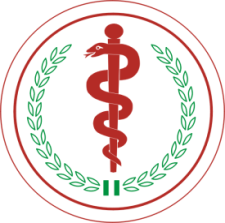 Oddział/Pracownia/Zakład                                    4   Wojskowy  Szpital  Kliniczny z  Polikliniką                      50 – 981  Wrocław, ul. R . Weigla 5Tel./ fax 71 7660-……………..------------------------------------------------------------------------Nazwa FirmyPełny adres: kod pocztowy, ulica, numer lokalutel………………...fax………………..fax………………..Proszę o przekazanie sprzętu medycznego nr umowy: ………pełny numer umowy……………….                                                                                                                 ……………………                   ………………………………………                                                            					    data odbioru sprzętu                            podpisW przypadku wyboru mojej oferty w trybie przetargu nieograniczonego nr postępowania 70/Med./2014, zobowiązuję się podpisać z Zamawiającym protokół wg powyższego wzoru.……………….…dnia……………                                     ………...............................................................................(podpis i  pieczęć  osób wskazanych w dokumencieuprawniającym do występowania w obrocie prawny                                                                                                                              lub posiadających pełnomocnictwo)DOTYCZY ( ZUŻYCIA ) - PROTOKÓŁ WSZCZEPUMiejsce realizacjiOddział/Pracownia/Zakład                                    4   Wojskowy  Szpital  Kliniczny z  Polikliniką                      50 – 981  Wrocław, ul. R . Weigla 5 Tel./ fax 71 7660-……………..------------------------------------------------------------------------Nazwa FirmyPełny adres: kod pocztowy, ulica, numer lokalutel………………...fax………………..fax………………..Uprzejmie informuję, że dnia…………..zostały wszczepione:Imię i Nazwisko pacjentaNumer historii chorobyIlość i rodzajNumer seryjny wszczepionego sprzętuMiejsce na fiszki (nalepki):Proszę o uzupełnienie stanu magazynowego oraz o wystawienie faktury VAT za w/w produkt/-ty                                                                                                                 ……………………                   ………………………………………                                                            					    data odbioru sprzętu                            podpisW przypadku wyboru mojej oferty w trybie przetargu nieograniczonego nr postępowania 70/Med./2014, zobowiązuję się podpisać z Zamawiającym protokół wg powyższego wzoru.……………….…dnia……………                                     ………...............................................................................(podpis i  pieczęć  osób wskazanych w dokumencieuprawniającym do występowania w obrocie prawny                                                                                                                              lub posiadających pełnomocnictwo)DOTYCZY (ODBIORU) - PROTOKÓŁ ODBIORU SPRZĘTU MEDYCZNEGOMiejsce realizacjiOddział/Pracownia/Zakład                                    4   Wojskowy  Szpital  Kliniczny z  Polikliniką                      50 – 981  Wrocław, ul. R . Weigla 5Tel./ fax 71 7660-……………..------------------------------------------------------------------------Nazwa FirmyPełny adres: kod pocztowy, ulica, numer lokalutel………………...fax………………..fax………………..Proszę o odbiór sprzętu medycznego nr umowy: ………pełny numer umowy……………….                                                                                                                 ……………………                   ………………………………………                                                            					    data odbioru sprzętu                            podpisW przypadku wyboru mojej oferty w trybie przetargu nieograniczonego nr postępowania 70/Med./2014, zobowiązuję się podpisać z Zamawiającym protokół wg powyższego wzoru.……………….…dnia……………                                     ………...............................................................................(podpis i  pieczęć  osób wskazanych w dokumencieuprawniającym do występowania w obrocie prawny                                                                                                                              lub posiadających pełnomocnictwo)Pakiet 1390,00Pakiet 21 555,00Pakiet 35 680,00Pakiet 451 000,00Pakiet 517 030,00Pakiet 68 640,00Pakiet 717 200,00Pakiet 8324 610,00Pakiet 9620 680,00Pakiet 115,00Pakiet 260,00Pakiet 3210,00Pakiet 41 890,00Pakiet 5630,00Pakiet 6320,00Pakiet 7640,00Pakiet 811 960,00Pakiet 922 750,00Lp.Przedmiot zamówieniaIlośćw opak.Jednostka miaryWartość jednostkowa netto [zł]Ilośćj.m.Wartość netto [zł]Cenabrutto [zł]nazwa handlowa, nr katalogowy, nr str. w mat. informacyjnychPAKIET NR 1 Soczewki sferyczne kontaktowe 33731110-7 Soczewki śródocznePAKIET NR 1 Soczewki sferyczne kontaktowe 33731110-7 Soczewki śródocznePAKIET NR 1 Soczewki sferyczne kontaktowe 33731110-7 Soczewki śródocznePAKIET NR 1 Soczewki sferyczne kontaktowe 33731110-7 Soczewki śródocznePAKIET NR 1 Soczewki sferyczne kontaktowe 33731110-7 Soczewki śródocznePAKIET NR 1 Soczewki sferyczne kontaktowe 33731110-7 Soczewki śródocznePAKIET NR 1 Soczewki sferyczne kontaktowe 33731110-7 Soczewki śródocznePAKIET NR 1 Soczewki sferyczne kontaktowe 33731110-7 Soczewki śródocznePAKIET NR 1 Soczewki sferyczne kontaktowe 33731110-7 Soczewki śródoczne1Soczewki sferyczne kontaktowe (nagałkowe) o wartościach D-0,50/BC 8,4 DIA 13,86 sztukopakowanie10RAZEM PAKIET NR 1RAZEM PAKIET NR 1RAZEM PAKIET NR 1RAZEM PAKIET NR 1RAZEM PAKIET NR 1RAZEM PAKIET NR 1L.p.Przedmiot zamówieniaIlość w opak.Jednostka miaryWartość jednostkowa netto [zł]Ilość        j.mWartość netto [zł]Cena brutto [zł]nazwa handlowa, nr katalogowy, nr str. w mat. informacyjnychPAKIET NR 2 Materiały medyczne narzędzia jednorazowe  33140000-3 Materiały medycznePAKIET NR 2 Materiały medyczne narzędzia jednorazowe  33140000-3 Materiały medycznePAKIET NR 2 Materiały medyczne narzędzia jednorazowe  33140000-3 Materiały medycznePAKIET NR 2 Materiały medyczne narzędzia jednorazowe  33140000-3 Materiały medycznePAKIET NR 2 Materiały medyczne narzędzia jednorazowe  33140000-3 Materiały medycznePAKIET NR 2 Materiały medyczne narzędzia jednorazowe  33140000-3 Materiały medycznePAKIET NR 2 Materiały medyczne narzędzia jednorazowe  33140000-3 Materiały medycznePAKIET NR 2 Materiały medyczne narzędzia jednorazowe  33140000-3 Materiały medycznePAKIET NR 2 Materiały medyczne narzędzia jednorazowe  33140000-3 Materiały medyczne1.Jednorazowa pęseta do szwów, zagieta – typu forceps10 sztukopakowanie12.Jednorazowa peseta chirurgiczna typu Bonn, z ząbkami 2x110 sztukopakowanie13.Jednorazowe mikronozyczki typu Vanas10 sztukopakowanie14.Jednorazowe imadło , delikatnie zagięte, długość całkowita 14cm10 sztukopakowanie25.Nożyczki spojówkowe  jednorazowe 11,5 cm10 sztukopakowanie1RAZEM PAKIET NR 2RAZEM PAKIET NR 2RAZEM PAKIET NR 2RAZEM PAKIET NR 2RAZEM PAKIET NR 2RAZEM PAKIET NR 2L.p.Przedmiot zamówieniaIlość w opak.Jednostka miaryWartość jednostkowa netto [zł]Ilość        j.mWartość netto [zł]Cena brutto [zł]nazwa handlowa, nr katalogowy, nr str. w mat. informacyjnychPAKIET NR 3 Materiały medyczne narzędzia jednorazowe  33140000-3 Materiały medycznePAKIET NR 3 Materiały medyczne narzędzia jednorazowe  33140000-3 Materiały medycznePAKIET NR 3 Materiały medyczne narzędzia jednorazowe  33140000-3 Materiały medycznePAKIET NR 3 Materiały medyczne narzędzia jednorazowe  33140000-3 Materiały medycznePAKIET NR 3 Materiały medyczne narzędzia jednorazowe  33140000-3 Materiały medycznePAKIET NR 3 Materiały medyczne narzędzia jednorazowe  33140000-3 Materiały medycznePAKIET NR 3 Materiały medyczne narzędzia jednorazowe  33140000-3 Materiały medycznePAKIET NR 3 Materiały medyczne narzędzia jednorazowe  33140000-3 Materiały medycznePAKIET NR 3 Materiały medyczne narzędzia jednorazowe  33140000-3 Materiały medyczne1.Komplet refraktorów tęczówkowych jednorazowych,elastycznych niebieskich polipropylenowych haczyków z atraumatycznym silikonowym kołnierzem. W komplecie lanceta fabrycznie zapakowana jako jeden elemnt.5 opakowań po 5 sztukopakowanie52.Manipulator typu Sinskey, zagięty pod kątem 45o. Długośc tipa 0,3mm.Długość do tipa do zagięcia 10mm.10 sztukopakowanie33.Szpatuła płaska. Manipulator zagięty pod kątem 45o. Długosc od końca tipa do zagięcia 13mm. Szerokosć od 1 do 0,5mm10 sztukopakowanie34.Manipulator typu pisacano, zagięty.10 sztukopakowanie4RAZEM PAKIET NR 3RAZEM PAKIET NR 3RAZEM PAKIET NR 3RAZEM PAKIET NR 3RAZEM PAKIET NR 3RAZEM PAKIET NR 3L.p.Przedmiot zamówieniaIlość w opak.Jednostka miaryWartość jednostkowa netto [zł]Ilośćj.m.Wartość netto [zł]Cena brutto [zł]nazwa handlowa, nr katalogowy, nr str. w mat. informacyjnychPAKIET NR 4 Soczewki  bezaberracyjne akrylowe hydrofilne do mikrocięcia poniżej 2,2 mm. 33731110-7 Soczewki śródoczne, 33140000-3 Materiały medycznePAKIET NR 4 Soczewki  bezaberracyjne akrylowe hydrofilne do mikrocięcia poniżej 2,2 mm. 33731110-7 Soczewki śródoczne, 33140000-3 Materiały medycznePAKIET NR 4 Soczewki  bezaberracyjne akrylowe hydrofilne do mikrocięcia poniżej 2,2 mm. 33731110-7 Soczewki śródoczne, 33140000-3 Materiały medycznePAKIET NR 4 Soczewki  bezaberracyjne akrylowe hydrofilne do mikrocięcia poniżej 2,2 mm. 33731110-7 Soczewki śródoczne, 33140000-3 Materiały medycznePAKIET NR 4 Soczewki  bezaberracyjne akrylowe hydrofilne do mikrocięcia poniżej 2,2 mm. 33731110-7 Soczewki śródoczne, 33140000-3 Materiały medycznePAKIET NR 4 Soczewki  bezaberracyjne akrylowe hydrofilne do mikrocięcia poniżej 2,2 mm. 33731110-7 Soczewki śródoczne, 33140000-3 Materiały medycznePAKIET NR 4 Soczewki  bezaberracyjne akrylowe hydrofilne do mikrocięcia poniżej 2,2 mm. 33731110-7 Soczewki śródoczne, 33140000-3 Materiały medycznePAKIET NR 4 Soczewki  bezaberracyjne akrylowe hydrofilne do mikrocięcia poniżej 2,2 mm. 33731110-7 Soczewki śródoczne, 33140000-3 Materiały medycznePAKIET NR 4 Soczewki  bezaberracyjne akrylowe hydrofilne do mikrocięcia poniżej 2,2 mm. 33731110-7 Soczewki śródoczne, 33140000-3 Materiały medyczne1.Soczewki bezaberracyjne akrylowe hydrofilne do mikrocięcia poniżej 2,2 mm. Wyposażone w filtry UV. Budowa soczewki jednoczęściowa o 3 stopniowej stabilizacji haptyków. Funkcja anti-glare redukująca odblaski. Budowa soczewki asferyczna dwuwypukła o stałym dioptrażu na części optycznej soczewki. Budowa części haptycznych jednoczęściowao angulacji 10 stopni. Konstrukcja 4 haptyków narożnych. Ostre krawędzie na częściach optycznych i haptycznych, dodatkowo bariera 360 stopni na części optycznej soczewki. Poziom uwodnienia soczewki równy lub większy 26%. Niski współczynnik refrakcji 1,458 lub mniej. Średnica części optycznej oraz średnica całkowita soczewki zależna od dioptrażu. Zakres dioptrażu od 0÷30 D, w tym od 0÷9 co 1D, natomiast od 10÷30d co 0,5D. Do każdej soczewki dołączony injector i kartridż.1 sztukasztuka2502.Sferyczny implant gałki ocznej.Orbitalny implant wykonany w całości z materiału biokompatybilnego, składający się z  części hydroksyapatytowej i części silikonowego elastomeru. Jedna część, półsfera implantu posiada porowatą powierzchnię ceramiczną ułatwiającą zrastanie z tkanką oraz zapewniającą trwałą fiksację, co powoduje naturalny ruch orbity w oczodole.Implant dostępny w czterech rozmiarach, 16mm, 18mm, 20mm, 22mm zamawianych zależnie od zapotrzebowania.1 sztukasztuka103.Plastikowy przezroczysty opatrunek nagałkowy z centralnym otworem stosowany na wszczepiony implant gałki ocznej w celu kształtowania załamków spojówki1 sztukasztuka10RAZEM PAKIET NR 4RAZEM PAKIET NR 4RAZEM PAKIET NR 4RAZEM PAKIET NR 4RAZEM PAKIET NR 4RAZEM PAKIET NR 4L.p.Przedmiot zamówieniaIlość w opak.Jednostka miaryWartość jednostkowa netto [zł]Ilość j.m.Wartość netto [zł]Cena brutto [zł]nazwa handlowa, nr katalogowy, nr str. w mat. informacyjnychPAKIET NR 5 Materiały i akcesoria do witrektomii przedniej i tylnej z możliwością fakoemulsyfikacji 33141620-2 Zestawy medyczne, 33140000-3 Materiały medyczne;PAKIET NR 5 Materiały i akcesoria do witrektomii przedniej i tylnej z możliwością fakoemulsyfikacji 33141620-2 Zestawy medyczne, 33140000-3 Materiały medyczne;PAKIET NR 5 Materiały i akcesoria do witrektomii przedniej i tylnej z możliwością fakoemulsyfikacji 33141620-2 Zestawy medyczne, 33140000-3 Materiały medyczne;PAKIET NR 5 Materiały i akcesoria do witrektomii przedniej i tylnej z możliwością fakoemulsyfikacji 33141620-2 Zestawy medyczne, 33140000-3 Materiały medyczne;PAKIET NR 5 Materiały i akcesoria do witrektomii przedniej i tylnej z możliwością fakoemulsyfikacji 33141620-2 Zestawy medyczne, 33140000-3 Materiały medyczne;PAKIET NR 5 Materiały i akcesoria do witrektomii przedniej i tylnej z możliwością fakoemulsyfikacji 33141620-2 Zestawy medyczne, 33140000-3 Materiały medyczne;PAKIET NR 5 Materiały i akcesoria do witrektomii przedniej i tylnej z możliwością fakoemulsyfikacji 33141620-2 Zestawy medyczne, 33140000-3 Materiały medyczne;PAKIET NR 5 Materiały i akcesoria do witrektomii przedniej i tylnej z możliwością fakoemulsyfikacji 33141620-2 Zestawy medyczne, 33140000-3 Materiały medyczne;PAKIET NR 5 Materiały i akcesoria do witrektomii przedniej i tylnej z możliwością fakoemulsyfikacji 33141620-2 Zestawy medyczne, 33140000-3 Materiały medyczne;1.Nóż do witrektomii przedniej jednorazowy 20 G6 sztuksztuka62.Wielorazowy uchwyt do jednorazowych narzędzi (pęsety, nożyczki) - 20, 23 i 25G.1 sztukasztuka23.Jednorazowe końcówki do wielorazowego uchwytu ( poz.2 w formie pęset: 1.       pęseta typu ILM 20G, 23G, 25G2.        pęseta typu „krokodylek” 23G, 25G3.       pęseta typu „MAXGrip” 23G, 256 sztuksztuka424.Jednorazowe końcówki do wielorazowego uchwytu ( poz.2)1.       nożyczki zakrzywione 23G2.       nożyczki pionowe 23G6 sztukopakowanie205.Jednorazowa igła fletowa 23G i 25G 6 sztukopakowanie56.Nóż jednorazowy typu V-lance 20G6 sztukopakowanie47.Pik aspiracyjny 25G6 sztuksztuka24RAZEM PAKIET NR 5RAZEM PAKIET NR 5RAZEM PAKIET NR 5RAZEM PAKIET NR 5RAZEM PAKIET NR 5RAZEM PAKIET NR 5L.p.Przedmiot zamówieniaIlość w opak.Jednostka miaryWartość jednostkowa netto [zł]Ilość j.m.Wartość netto [zł]Cena brutto [zł]nazwa handlowa, nr katalogowy, nr str. w mat. informacyjnych,PAKIET 6 Soczewki wewnątrzgałkowe 33731110-7 Soczewki śródoczne, 33140000-3 Materiały medycznePAKIET 6 Soczewki wewnątrzgałkowe 33731110-7 Soczewki śródoczne, 33140000-3 Materiały medycznePAKIET 6 Soczewki wewnątrzgałkowe 33731110-7 Soczewki śródoczne, 33140000-3 Materiały medycznePAKIET 6 Soczewki wewnątrzgałkowe 33731110-7 Soczewki śródoczne, 33140000-3 Materiały medycznePAKIET 6 Soczewki wewnątrzgałkowe 33731110-7 Soczewki śródoczne, 33140000-3 Materiały medycznePAKIET 6 Soczewki wewnątrzgałkowe 33731110-7 Soczewki śródoczne, 33140000-3 Materiały medycznePAKIET 6 Soczewki wewnątrzgałkowe 33731110-7 Soczewki śródoczne, 33140000-3 Materiały medycznePAKIET 6 Soczewki wewnątrzgałkowe 33731110-7 Soczewki śródoczne, 33140000-3 Materiały medycznePAKIET 6 Soczewki wewnątrzgałkowe 33731110-7 Soczewki śródoczne, 33140000-3 Materiały medyczne1.Soczewka PMMA przedniokomorowa jednoczęściowa, wykonaną z materiału zawierającego filtr UV, elastyczne części haptyczne, ostre krawędzie na pełnym obwodzie, optyka równomiernie dwuwypukła, kompatybilna z laserem YAG, hypoalergiczna, śr. opt. 6,0mm, śr. całkowita 12,75mm, dostępny dioptraż -10 D do +40 D1 sztukasztuka202.Soczewka wieloogniskowa, aktywnie dyfrakcyjna, zwijalna jednoczęściowa, optyka sferyczna – 
Współczynnik kontroli aberracji minus(-) 0,165 um (+/- 0,01 um)
-  liczba pierścieni na części optycznej – min 29,
-  materiał: akrylat hydrofilny z powłoką hydrofobową,
-  stopień uwodnienia 25 %,
-  część haptyczna 12,50 mm,
-  część optyczna 6,0 mm,
-  angulacja części optycznej - 0 stopni,
-  zakres mocy optycznej – 0.00D +45D (co 0,5D),
-  implantacja przez cięcie max 2,8 mm, -  budowa haptyki : kompleksowa z otwartą przestrzenią w każdym haptenie, zapewniająca dobrą stabilizację w torbie.1 sztukasztuka10RAZEM PAKIET 6RAZEM PAKIET 6RAZEM PAKIET 6RAZEM PAKIET 6RAZEM PAKIET 6RAZEM PAKIET 6L.p.Przedmiot zamówieniaIlość w opak.Jednostka miaryWartość jednostkowa netto [zł]Ilość j.m.Wartość netto [zł]Cena brutto [zł]nazwa handlowa, nr katalogowy, nr str. w mat. informacyjnychPAKIET NR 7 System do zabiegów witreoretinalnych 33731110-7 Soczewki śródoczne, 33140000-3 Materiały medycznePAKIET NR 7 System do zabiegów witreoretinalnych 33731110-7 Soczewki śródoczne, 33140000-3 Materiały medycznePAKIET NR 7 System do zabiegów witreoretinalnych 33731110-7 Soczewki śródoczne, 33140000-3 Materiały medycznePAKIET NR 7 System do zabiegów witreoretinalnych 33731110-7 Soczewki śródoczne, 33140000-3 Materiały medycznePAKIET NR 7 System do zabiegów witreoretinalnych 33731110-7 Soczewki śródoczne, 33140000-3 Materiały medycznePAKIET NR 7 System do zabiegów witreoretinalnych 33731110-7 Soczewki śródoczne, 33140000-3 Materiały medycznePAKIET NR 7 System do zabiegów witreoretinalnych 33731110-7 Soczewki śródoczne, 33140000-3 Materiały medycznePAKIET NR 7 System do zabiegów witreoretinalnych 33731110-7 Soczewki śródoczne, 33140000-3 Materiały medycznePAKIET NR 7 System do zabiegów witreoretinalnych 33731110-7 Soczewki śródoczne, 33140000-3 Materiały medyczne1Soczewka asferyczna o mocy 128 D do zabiegów witreoretinalnych kompatybilna z oftalmoskopem RESIGHTsztukasztuka12Soczewka asferyczna o mocy 60 D do zabiegów witreoretinalnych kompatybilna z oftalmoskopem RESIGHTsztukasztuka13Uchwyt sterylny do soczewek asferycznych o ogniskowej obiektywu mikroskopu operacyjnego 200 mm kompatybilny z oftalmoskopem RESIGHTsztukasztuka1RAZEM PAKIET NR 7RAZEM PAKIET NR 7RAZEM PAKIET NR 7RAZEM PAKIET NR 7RAZEM PAKIET NR 7RAZEM PAKIET NR 7L.p.Przedmiot zamówieniaIlość w opak.Jednostka miaryWartość jednostkowa netto [zł]Ilość j.m.Wartość netto [zł]Cena brutto [zł]nazwa handlowa, nr katalogowy, nr str. w mat. informacyjnychPAKIET NR 8 Materiały i akcesoria do operacji zaćmy metodą fakoemulsyfikacji wraz z najmem aparatu do usuwania fakoemulsyfikacji i witrektomii przedniej wraz z materiałami 33140000-3 Materiały medyczne; PA01-7 WynajemPAKIET NR 8 Materiały i akcesoria do operacji zaćmy metodą fakoemulsyfikacji wraz z najmem aparatu do usuwania fakoemulsyfikacji i witrektomii przedniej wraz z materiałami 33140000-3 Materiały medyczne; PA01-7 WynajemPAKIET NR 8 Materiały i akcesoria do operacji zaćmy metodą fakoemulsyfikacji wraz z najmem aparatu do usuwania fakoemulsyfikacji i witrektomii przedniej wraz z materiałami 33140000-3 Materiały medyczne; PA01-7 WynajemPAKIET NR 8 Materiały i akcesoria do operacji zaćmy metodą fakoemulsyfikacji wraz z najmem aparatu do usuwania fakoemulsyfikacji i witrektomii przedniej wraz z materiałami 33140000-3 Materiały medyczne; PA01-7 WynajemPAKIET NR 8 Materiały i akcesoria do operacji zaćmy metodą fakoemulsyfikacji wraz z najmem aparatu do usuwania fakoemulsyfikacji i witrektomii przedniej wraz z materiałami 33140000-3 Materiały medyczne; PA01-7 WynajemPAKIET NR 8 Materiały i akcesoria do operacji zaćmy metodą fakoemulsyfikacji wraz z najmem aparatu do usuwania fakoemulsyfikacji i witrektomii przedniej wraz z materiałami 33140000-3 Materiały medyczne; PA01-7 WynajemPAKIET NR 8 Materiały i akcesoria do operacji zaćmy metodą fakoemulsyfikacji wraz z najmem aparatu do usuwania fakoemulsyfikacji i witrektomii przedniej wraz z materiałami 33140000-3 Materiały medyczne; PA01-7 WynajemPAKIET NR 8 Materiały i akcesoria do operacji zaćmy metodą fakoemulsyfikacji wraz z najmem aparatu do usuwania fakoemulsyfikacji i witrektomii przedniej wraz z materiałami 33140000-3 Materiały medyczne; PA01-7 WynajemPAKIET NR 8 Materiały i akcesoria do operacji zaćmy metodą fakoemulsyfikacji wraz z najmem aparatu do usuwania fakoemulsyfikacji i witrektomii przedniej wraz z materiałami 33140000-3 Materiały medyczne; PA01-7 Wynajem1.Jałowy, jednorazowy, zbiorczo zapakowany zestaw materiałów do operacji zaćmy metodą  fakoemulsyfikacji z kasetą  kompatybilną z aparatem kaniula 25G  -1 sztkaniula do hydrodyssekcji 27G  -1 szt  obłożenia stolika  140x140    -1 szt obłożenie pacjenta 100x120 z folia adh. I torebką  1szt nóż typu Slit HP 2,75mm   -1 szt nóż typu Sideport 1,2 mm -1 szt  kaseta z drenami do oferowanego aparatu - 1 szt.tip zagięty tip 0.9mm   30st    - 1 sztosłonki na tipa 0,9 mm - 1 szt. igła 23G 38mm  -1 sztosłonka na oko -1 szt kieliszek 60ml -2 sztkieliszek 30 ml  -1 szt kaniula 23G, ekstrakcja mas korowych -2 szt fartuch L z ręcznikiem (pakiet wierzchni) -2sztfartuch XL   -1 szt ocznik  -2 sztgaziki 8x8cm     -10 szt    przylepce 2,5x13cm   -3 sztstrzykawka 10ml  -2 szt strzykawka 20ml   -1 sztstrzykawka 2ml   -1 szt strzykawka 3ml  -3 szt ręcznik papierowy  -1 szt 1 zestawzestaw15002.Jałowy, jednorazowy, zbiorczo zapakowany zestaw materiałów do operacji zaćmy metodą  _fakoemulsyfikacji  z kasetą kompatybilną z aparatem  kaniula 25G 1 sztkaniula do hydrodyssekcji 27G 1 sztobłożenia stolika 140x140  1 sztobłożenie pacjenta 100x120 z folia adh. I torebką  1 szttip 0.9mm zagięty  45st 1   sztosłonki na tipa 0,9 mm  1 sztnóż typu Slit HP 2,4 mm 1 sztnóż typu Sideport 1,2 mm 1 sztigła 23G 38 mm 1 sztkaseta z drenami do oferowanego aparatu 1 sztosłonka na oko 1 sztkieliszek 60ml 2 sztkieliszek 30ml  1 sztkaniula 23G, ekstrakcja mas korowych 2 sztfartuch L z ręcznikiem (pakiet wierzchni)1 sztfartuch XL 1 sztocznik 2 sztgaziki 8x8cm 10 sztprzylepce 2,5x13cm 3 sztstrzykawka 10ml  2 sztstrzykawka 20ml 1 sztstrzykawka 2ml  1 sztstrzykawka 3ml 3 sztręcznik papierowy  1 szt1 zestawzestaw5003.Najem aparatu  do usuwania zaćmy metodą fakoemulsyfikacji i witrektomii przedniej.---miesiąc124.Nóż typu Side Port- nóż grotowy, przeznaczony do paracentezy, o poprzecznej kalibracji: 1,0 mm;  1,2 mm; o obustronnie ostrzonej krawędzi tnącej, wykończony matowo6 sztukopakowanie105.Jednorazowe witrektomy przednie kompatybilne z dzierżawionym sprzętem do fakoemulsyfikacji( poz.3)6 sztuksztuka30RAZEM PAKIET NR 8RAZEM PAKIET NR 8RAZEM PAKIET NR 8RAZEM PAKIET NR 8RAZEM PAKIET NR 8RAZEM PAKIET NR 8L.p.Przedmiot zamówieniaIlość w opakowaniuJednostka miaryWartość jednostkowa netto [zł]Ilość j.m.Wartość netto [zł]Cena brutto [zł]nazwa handlowa, nr katalogowy, nr str. w mat. informacyjnychPAKIET NR 9 Materiały i akcesoria do witrektomii przedniej i tylnej z możliwością fakoemulsyfikacji wraz z najmem aparatu " 33141620-2 Zestawy medyczne, 33140000-3 Materiały medyczne;PAKIET NR 9 Materiały i akcesoria do witrektomii przedniej i tylnej z możliwością fakoemulsyfikacji wraz z najmem aparatu " 33141620-2 Zestawy medyczne, 33140000-3 Materiały medyczne;PAKIET NR 9 Materiały i akcesoria do witrektomii przedniej i tylnej z możliwością fakoemulsyfikacji wraz z najmem aparatu " 33141620-2 Zestawy medyczne, 33140000-3 Materiały medyczne;PAKIET NR 9 Materiały i akcesoria do witrektomii przedniej i tylnej z możliwością fakoemulsyfikacji wraz z najmem aparatu " 33141620-2 Zestawy medyczne, 33140000-3 Materiały medyczne;PAKIET NR 9 Materiały i akcesoria do witrektomii przedniej i tylnej z możliwością fakoemulsyfikacji wraz z najmem aparatu " 33141620-2 Zestawy medyczne, 33140000-3 Materiały medyczne;PAKIET NR 9 Materiały i akcesoria do witrektomii przedniej i tylnej z możliwością fakoemulsyfikacji wraz z najmem aparatu " 33141620-2 Zestawy medyczne, 33140000-3 Materiały medyczne;PAKIET NR 9 Materiały i akcesoria do witrektomii przedniej i tylnej z możliwością fakoemulsyfikacji wraz z najmem aparatu " 33141620-2 Zestawy medyczne, 33140000-3 Materiały medyczne;PAKIET NR 9 Materiały i akcesoria do witrektomii przedniej i tylnej z możliwością fakoemulsyfikacji wraz z najmem aparatu " 33141620-2 Zestawy medyczne, 33140000-3 Materiały medyczne;PAKIET NR 9 Materiały i akcesoria do witrektomii przedniej i tylnej z możliwością fakoemulsyfikacji wraz z najmem aparatu " 33141620-2 Zestawy medyczne, 33140000-3 Materiały medyczne;1.Jałowy zestaw do wykonania jednego zabiegu witrektomii tylnej 23G z laserem. Zawartość 1 zestawu:kaniula 25G-1 sztobłożenia stolika i CPK 140x140-1 sztobłożenie pacjenta 140x160 -1 sztigła (retrobulbar, 23G38) -1 sztfartuch pakiet wierzchni L-1 sztfartuch L-2 sztpodłokietniki-2 sztręcznik papierowy-1 sztosłonka na oko-1 sztocznik-2 sztkieliszek 60 ml-1 sztgaziki 8x8 cm-8 sztprzylepce-1 sztstrzykawka 10ml -2 sztstrzykawka 2ml -2 sztstrzykawka 5ml 3 cz. -1 sztstrzykawka 3ml 3 cz. -2 sztstrzykawka 2,5ml 3cz. -1 sztmikrogąbki "papierosy"-1 sztpojemnik do testowania noża do witrektomii-1 sztSoft tip kaniula 23G-1 sztendosonda do lasera - 1 szt.pęseta typu krokodylek – 1 szt.kaseta z drenami  - 1 szt,pneumatyczny nóż gilotynowy 5000 cięć/min - 1 szt,oświetlacz prosty std 23Ga - 1 szt,linia ekstruzyjna - 1 szt, trokary z kaniulami z zaworami 23Ga - 3 szt, kaniula infuzyjna 4mm - 1 szt, trokar (bez zaworka) 23 Ga - 1 sztworek na panel przedni - 1 szt,worek odpływowy - 1 szt,3-drożny zawór odcinający - 1 szt.Zestaw do podawania oleju 23Ga - 1 szt.Oświetlacz typu Chandelier 25Ga - 1 szt.strzykawka 20ml - 1 szt.1 zestawzestaw602.Jałowy zestaw do wykonania jednego zabiegu witrektomii tylnej 23G. Zawartość 1 zestawu:kaniula 25G-1 sztobłożenia stolika i CPK 140x140-1 sztobłożenie pacjenta 140x160 -1 sztigła (retrobulbar, 23G38) -1 sztfartuch pakiet wierzchni L-1 sztfartuch L-2 sztpodłokietniki-2 sztręcznik papierowy-1 sztosłonka na oko-1 sztocznik-2 sztkieliszek 60 ml-1 sztgaziki 8x8 cm-8 sztprzylepce-1 sztstrzykawka 10ml -2 sztstrzykawka 2ml -2 sztstrzykawka 5ml 3 cz. -1 sztstrzykawka 3ml 3 cz. -2 sztstrzykawka 2,5ml 3cz. -1 sztmikrogąbki "papierosy"-1 sztpojemnik do testowania noża do witrektomii-1 sztSoft tip kaniula 23G-1 sztkaseta z drenami  - 1 szt,pneumatyczny nóż gilotynowy 5000 cięć/min - 1 szt,oświetlacz prosty std 23Ga - 1 szt,linia ekstruzyjna - 1 szt, trokary z kaniulami z zaworami 23Ga - 3 szt, kaniula infuzyjna 4mm - 1 szt, trokar (bez zaworka) 23 Ga - 1 sztworek na panel przedni - 1 szt,worek odpływowy - 1 szt,3-drożny zawór odcinający - 1 szt.Zestaw do podawania oleju 23Ga 1 szt.strzykawka 20ml - 1 szt.1 zestawzestaw1003.Jałowy zestaw do wykonania jednego zabiegu witrektomii tylnej 23G i fakoemulsyfikacji. Zawartość 1 zestawu:zestaw do podawania oleju– 1 sztobłożenia stolika i CPK 140x140– 1 sztobłożenie pacjenta 140x160 – 1 sztfartuch (pakiet wierzchni) L– 1 sztfartuch L– 2 sztkaniula do hydrodyssekcji – 1 sztkaniula 25G– 1 szttip 0,9 ABS – 1 sztnóż Sideport 1,2 mm– 1 sztnóż Slit HP 2,4mm– 1 sztigła (retrobulbar, 23G38) – 1 sztosłonka na oko– 1 sztpodłokietniki– 2 sztocznik– 2 sztkieliszek 60 ml– 1 sztręcznik papierowy– 1 sztmikrogąbki "papierosy"– 1 sztpojemnik do testowania noża do witrektomii– 1 sztkaniula 23G– 1 sztgaziki– 8 sztprzylepce– 1 sztstrzykawka 10ml – 2 sztstrzykawka 5ml – 1 sztstrzykawka 3ml 3cz. – 2 sztstrzykawka 2,5ml 3cz. – 1 sztstrzykawka 2ml – 2 sztSoft tip kaniula 23G– 1 sztpęseta ILM 23g– 1 sztkaseta z drenami   - 1 szt,pneumatyczny nóż gilotynowy 5000 cięć/min - 1 szt,oświetlacz prosty std 23Ga - 1 szt, linia ekstruzyjna - 1 szt, trokary  z kaniulami z  zaworami 23Ga - 3 sztkaniula infuzyjna 4mm - 1 szt, trokar (bez zaworka) 23Ga – 1 szt.worek na panel przedni - 1 szt,worek odpływowy - 1 szt,3-drożny zawór odcinający - 1 szt,osłona tacy narzędziowej - 1 szt, osłonka na tip fako z komorą testową   - 1 szt,strzykawka 20ml - 1 szt.1 zestawzestaw1004.Jałowy zestaw do wykonania jednego zabiegu witrektomii tylnej 25G. Zawartość 1 zestawu:kaniula 25G– 1sztobłożenia stolika i CPK 140x140– 1sztobłożenie pacjenta 140x160 – 1sztigła (retrobulbar, 23G38) – 1sztfartuch pakiet wierzchni L– 1sztfartuch XL– 2sztpodłokietniki– 2sztręcznik papierowy– 1sztosłonka na oko– 1sztocznik– 2sztkieliszek 60 ml– 1sztgaziki 8x8 cm– 8sztprzylepce– 1sztstrzykawka 10ml – 2sztstrzykawka 2ml – 2sztstrzykawka 5ml 3 cz. – 1sztstrzykawka 3ml 3 cz. – 2sztstrzykawka 2,5ml 3cz. – 1sztmikrogąbki "papierosy"– 1sztpojemnik do testowania noża do witrektomii– 1sztSoft tip kaniula 25G– 1sztPęseta ILM – 25gkaseta z drenami  - 1 szt,pneumatyczny nóż gilotynowy 5000 cięć/min - 1 szt,oświetlacz prosty std 25Ga - 1 szt,linia ekstruzyjna - 1 szt, trokary z kaniulami z zaworami 25Ga - 3 szt, kaniula infuzyjna 4mm - 1 szt, trokar (bez zaworka) 25 Ga - 1 szt,worek na panel przedni - 1 szt,worek odpływowy - 1 szt,3-drożny zawór odcinający - 1 szt,strzykawka 20ml - 1 szt.endosonda do lasera 25Ga - 1szt.1 zestawzestaw605.Jałowy zestaw do wykonania jednego zabiegu witrektomii tylnej 25G i fakoemulsyfikacji. Zawartość 1 zestawu:obłożenia stolika i CPK 140x140-1 sztobłożenie pacjenta 140x160 -1 sztfartuch (pakiet wierzchni) L-1 sztfartuch XL-2 sztkaniula do hydrodyssekcji -1 sztkaniula 25G-1 szttip 0,9 ABS,-1 sztnóż Sideport 1,2 mm-1 sztnóż Slit HP 2,75mm-1 sztigła (retrobulbar, 23G38) -1 sztosłonka na oko-1 sztpodłokietniki-2 sztocznik-2 sztkieliszek 60 ml-1 sztręcznik papierowy-1 sztmikrogąbki "papierosy"-1 sztpojemnik do testowania noża do witrektomii-1 sztkaniula 23G-1 sztgaziki-8 sztprzylepce-1 sztstrzykawka 10ml -2 sztstrzykawka 5ml -1 sztstrzykawka 3ml 3cz. -2 sztstrzykawka 2,5ml 3cz. -1 sztstrzykawka 2ml -2 sztSoft tip kaniula 25G-1 sztpęseta 25g-1 sztkaseta z drenami  - 1 szt,pneumatyczny nóż gilotynowy 5000 cięć/min - 1 szt,oświetlacz prosty std 25Ga - 1 szt,linia ekstruzyjna - 1 szt, trokary z kaniulami z zaworami 25Ga - 3 sztkaniula infuzyjna 4mm - 1 szt, trokar (bez zaworka) 25 Ga - 1 szt,worek na panel przedni - 1 szt,worek odpływowy - 1 szt,3-drożny zawór odcinający - 1 szt,osłona tacy narzędziowej - 1 szt, osłonka na tip fako z komorą testową - 1 szt,strzykawka 20ml - 1 szt.1 zestawzestaw606.Soczewka jednoczęściowa z optyką asferyczną wraz z kartridżem do implantacji akrylowa hydrofobowa o zawartości wody do 0,5%  z chromoforami filtrującymi promieniowanie UV i światło niebieskieukątowanie części haptycznych 0 stopniśrednica optyki   6,0  mmdługość całkowita 13mm zakres dioptrażu +6,0D do+ 30,0D ( co 0,5D)współczynnik refrakcji 1,55 lub więcejsystem implantacji (injektor + pęseta)1 sztukasztuka1007.Soczewka zwijalna ,jednoczęściowa, akrylowa ,sferyczna, hydrofobowa o zawartości wody poniżej 0,5%. Średnica części optycznej 6,0 mm, długość  całkowita 13,0 mm. ,z filtrem UV ,współczynnik refrakcji  równy 1,55.Ukątowienie części haptycznych 0 stopni. Moc optyczna od +6,0 do 30,0 D co 0.5 D, od 31,0 D do 40,0 D co 1.0 D. System do implantacji (injektor  i pęseta) 4 komplety1 sztukasztuka4008.Soczewka jednoczęściowa asferyczna o apodyzowanej optyce refrakcyjno-dyfrakcyjnej  wraz z kartridżem do implantacjiakrylowa hydrofobowa o zawartości wody do 0,5%  z chromoforami filtrującymi promieniowanie UV i światło niebieskieukątowanie części haptycznych 0 stopniśrednica optyki   6,0  mmdługość całkowita 13mm zakres dioptrażu +6,0D do+ 30,0D ( co 0,5D) +30,0D do +34,0D (co 1,0D)współczynnik refrakcji 1,55 lub więcejsystem implantacji (injektor+ pęseta)1 sztukasztuka49.Wiscoelastyk dyspersyjny chroniący śródbłonek w czasie zabiegu skład chemiczny 4% chondroitynosiarczan sodu + 3% hialuronian sodu objętość 0,5 ml1 sztukasztuka20010Wiscoelastyk kohezyjny odtwarzający komorę zapewniający przestrzeń w czasie zabiegów; skład chemiczny: 1% hialuronian sodu objętość 0,85 ml1 sztukasztuka50011.Soczewka toryczna do korekcji astygmatyzmu jednoczęściowa , z materiału hydrofobowego ,asferyczna część optycznastopień uwodnienia do 0,5 % z filtrem światła  niebieskiego Moc cylindra:1,0D, 1,5D , 2,25 D, 3 D, 3,75D, 4,50D, 5.25D, 6.0DDługość całkowita 13mm, optyka 6 mmDioptraz od 6D do34Dzakres dioptrażu +6,0D do+ 30,0D ( co 0,5D) +30,0D do +34,0D (co 1,0D)Współczynnik refrakcji : 1,55system implantacji jeden zestaw narzędzi do markowania oka w trakcie zabiegu1 sztukasztuka1012.Zbalansowany płyn irygacyjny z dodatkiem glukozy i glutationu w butelce szklanej o objętości 500 ml6 sztuksztuka40013.Zbalansowany płyn irygacyjny BSS w butelce szklanej o objętości 500 ml6 sztuksztuka20014.Sterylny fizjologiczny roztwór soli do stosowania przy przepłukiwaniu tkanek oka o składzie soli:NaCl 0,64%; KCl 0,075%; CaCl2•2H2O 0,048%; MgCl2•6H2O 0,03%; C2H3NaO2•3H2O 0,39%; C6H5Na3O7•2H2O 0,17% ( roztwór sterylny)Opakowanie jednostkowe 15ml36 sztuksztuka18015.Implant jaskrowy ( stosowany w celu zwiększenia odpływu):- długość 2,64 mm; -kształt końcówki: prostokątna i krótka; -kształt tylnej płytki: kanał boczny; dostępne wersje o różnych średnicach1 sztukasztuka1016.Jałowy, jednorazowy, zbiorczo zapakowany zestaw materiałów do operacji zaćmy metodą  fakoemulsyfikacji z kasetąkaniula 25G   1 sztkaniula do hydrodyssekcji 27G 1 sztobłożenia stolika 140x140   1 sztobłożenie pacjenta 100x120 z folia adh. i torebką  1 szttip 0.9mm 30’ typu Kelman  1 sztosłonki na tipa 0,9 mm 1 sztnóż typu Slit HP 2,8 mm 1 sztnóż typu Sideport 1,2 mm 1 sztigła 23G 38 mm 1 sztkaseta z drenami do oferowanego aparatu 1 sztosłonka na oko   1 sztkieliszek 60ml 2 sztkieliszek 30ml 1 sztkaniula 23G, ekstrakcja mas korowych  1 sztfartuch L z ręcznikiem (pakiet wierzchni) 1 sztfartuch XL 2 sztocznik 2 sztgaziki 8x8cm 10 sztprzylepce 2,5x13cm 3 sztstrzykawka 10ml  2 sztstrzykawka 20ml  1 sztstrzykawka 2ml   1 sztstrzykawka 3ml   2 sztsączki 2 sztręcznik papierowy 1 szt1 zestawzestaw20017.Najem aparatu  do witrektomii przedniej tylnej z laserem oraz z możliwością fakoemulsyfikacji---miesiąc12RAZEM PAKIET 9RAZEM PAKIET 9RAZEM PAKIET 9RAZEM PAKIET 9RAZEM PAKIET 9RAZEM PAKIET 9Aparat -  sprzęt nie starszy niż 2011rAparat -  sprzęt nie starszy niż 2011rAparat -  sprzęt nie starszy niż 2011rAparat -  sprzęt nie starszy niż 2011rNazwa aparatu:Nazwa aparatu:Nazwa aparatu:Nazwa aparatu:Kraj pochodzenia:Kraj pochodzenia:Kraj pochodzenia:Kraj pochodzenia:Producent:Producent:Producent:Producent:L.p.PARAMETR / FUNKCJAPARAMETR GRANICZNY-WYMAGANYOdpowiedź WykonawcyI.Irygacja –aspiracjaIrygacja –aspiracjaIrygacja –aspiracja1.Pompa perystaltycznaTAK*2.Zakres przepływu aspiracyjnego min. 50 ml/min TAK*3.Możliwość chwilowego podniesienia przepływu aspiracyjnego do 100 ml/minTAK*4.Zakres regulacji podciśnienia min. 0-550 mmHgTAK*5.Przepływ zwrotny – refluxTAK*6.Kaseta pompy perystaltycznej z membraną „perystaltyczną” i kompletem drenów zamiast klasycznego drenu zaciągniętego na rolkach pompyTAK*7.Sensor irygacji – sygnalizacja braku płynu w butelceTAK*8.Zamknięty system płynowyTAK*II.FakoemulsyfikacjaFakoemulsyfikacjaFakoemulsyfikacja9.Głowica fako z min. 4 kryształowym elementem piezoelektrycznym z możliwością ustawienia niezależnej pracy ultradźwięków skrętnych oscylacyjnego ruchu tipa (oscylacje tipa w kierunku poprzecznym do osi głównej głowicy) i ultradźwięków tradycyjnych niezależnych do głównej osi głowicy (ruch przód tył).TAK*10.Wymagana ilość głowic do fako – 3szt.TAK*11.Pulsacyjny tryb fakoemulsyfikacjiTAK*12.Zakres regulacji częstotliwości pulsów – min. 5-50 pulsów/sTAK*13.Tryb fako „burst”TAK*14.Możliwość ustawienia czasu trwania pojedynczego pulsu w trybie „burst”TAK*15.Tipy do fakoemulsyfikacji z rozwiązaniem typu „bypass” (specjalny otwór w ściance bocznej )TAK*15.Tipy do fakoemulsyfikacji z rozwiązaniem typu „bypass” (specjalny otwór w ściance bocznej )TAK*III.Witrektomia przedniaWitrektomia przedniaWitrektomia przednia16.Napęd pneumatyczny noża do witrektomiiTAK*17.Możliwość pracy noża do witrektomii przedniej z prędkością 2500 cięć/minTAK*IV.DiatermiaDiatermiaDiatermia18.Diatermia zintegrowana z urządzeniemTAK*19.Diatermia sterowana z przełącznika nożnegoTAK20.Liniowy tryb pracy diatermiiTAK*V.InneInneInne21.Dokumentacja w języku polskimTAK*22.Sygnalizacja parametrów pracy i stanów alarmowychTAK*22.Sygnalizacja parametrów pracy i stanów alarmowychTAK*23.Programowanie wartości roboczych i  dla min. 8 operatorówTAK*24.Sterownik nożny z regulacją  zakresu poszczególnych pozycjiTAK*24.Sterownik nożny z regulacją  zakresu poszczególnych pozycjiTAK*25.Możliwość włączenia wibracji sygnalizujących przejście pozycji przełącznika nożnegoTAK*26.Bezprzewodowy pilot zdalnego sterowaniaTAK*27.Możliwość programowania i sterowania przełącznikiem nożnym sekwencji zabieguTAK*28.Możliwość  pracy z  urządzeniem do zapisu VIDEO parametrów wykonywanego zabieguTAK*29.Zasilanie 220÷240V/50-60HzTAK*30.Klasa ochronności ITAK*31.Złącze USBTAK*„Aparat – sprzęt nie starszy niż 2013 rok”„Aparat – sprzęt nie starszy niż 2013 rok”„Aparat – sprzęt nie starszy niż 2013 rok”„Aparat – sprzęt nie starszy niż 2013 rok”Nazwa aparatu:Nazwa aparatu:Nazwa aparatu:Nazwa aparatu:Kraj pochodzenia:Kraj pochodzenia:Kraj pochodzenia:Kraj pochodzenia:Producent:Producent:Producent:Producent:Lp.PARAMETR / FUNKCJAPARAMETR GRANICZNY-WYMAGANYOdpowiedź Wykonawcy1.Rodzaj pompy roboczejVenturi*2.Pneumatyczny napęd nożaTAK*3.Możliwość pracy z nożem 20, 23 i 25 GaTAK*4.Zakres prędkości pracy noża (cięć/min.)Min. 100-4500*5.Zakres wytwarzanego podciśnienia (mmHg)Min. 0-650 *6Możliwość automatycznej kompensacji śródoperacyjnych zmian ciśnienia wewnątrzgałkowegoTAK*7.Możliwość regulacji przepływu w trybie witrektomii 20GaTAK*8.Jednoczasowa kontrola częstotliwości cięcia i podciśnienia z przełącznika nożnegoTAK*9.Kontrola cyklu pracy noża do witrektomii, tj. czasu otwarcia i zamknięcia portu aspiracyjnegoTAK*10Możliwość automatycznego przełączenia z przełącznika nożnego pomiędzy podawaniem płynu i powietrza przez kaniulę infuzyjną TAK*11.Pojemność komory aspiracyjnej w kasecieMax. 55ml*12Zakres dostępnej infuzji/irygacji wymuszonej ciśnieniem powietrza (mmHg)0-120*13.Możliwość szybkiego podniesienia ciśnienia infuzji w celu wykonania tamponady krwawienia w czasie witrektomii (aktywacja z przełącznika nożnego)TAK*14.Możliwość zmiany butelki z płynem infuzyjnym bez konieczności przerywania pracy witrektomuTAK*15.Dwa ksenonowe źródła światłaTAK*16.Min. 2 porty oświetlaczaTAK*17.Moduł pneumatycznego zasilania mikronarzędzi, np. pęsetTAK*18.Diatermia bipolarna z możliwością liniowejkontroli z przełącznika nożnegoTAK*19.Moduł do podawania i odsysania oleju silikonowegoTAK*20.Możliwość jednoczesnego podawania oleju silikonowego i aktywnego odsysania płynuTAK*21.Reflux  - możliwość liniowej kontroliTAK*22.Możliwość podłączenia głowicy do fakofragmentacji TAK*23.Wbudowany moduł pozwalający na wyświetlanie aktualnych parametrów pracy aparatu na ekranie zewnętrznego monitora podłączonego do kamery w mikroskopie operacyjnymTAK*24.Możliwość zapamiętania a następnie wydrukowania informacji o poszczególnych zabiegach (np. ilość strzałów lasera, czas i średnia moc ultradźwięków, czas witrektomii)TAK*25.Sterowanie parametrami poprzez kolorowy ekran dotykowy o przekątnej min. 14 caliTAK*26.Sygnalizacja akustyczna parametrów pracy i stanów alarmowych, potwierdzenia głosoweTAK*26.Sygnalizacja akustyczna parametrów pracy i stanów alarmowych, potwierdzenia głosoweTAK*27.Możliwość indywidualnego zaprogramowania parametrów dla min. 5 operatorówTAK*28.Przełącznik nożny z możliwością programowania funkcji poszczególnych przyciskówTAK*28.Przełącznik nożny z możliwością programowania funkcji poszczególnych przyciskówTAK*29.Sterowanie bezprzewodoweTAK*IModuł do fakoemulsyfikacjiModuł do fakoemulsyfikacjiModuł do fakoemulsyfikacji30.Ultradźwięki skrętne (działające w kierunku prostopadłym do osi głowicy)TAK*31.Częstotliwość pracy głowicy w trybie ultradźwięków skrętnych minimum 30 kHzTAK*32.Możliwość regulacji przepływuTAK*IILaserLaserLaser33.Wbudowany laser 532nmTAK*34.Zakres mocy (mW)30-2000*35.Możliwość aktywacji, bądź dezaktywacji lasera za pomocą  przełącznika nożnego TAK*35.Możliwość aktywacji, bądź dezaktywacji lasera za pomocą  przełącznika nożnego TAK*NAZWATypILOŚĆ SZTUKNumerseryjnykod SSMNAZWATypILOŚĆ SZTUKNumerseryjnykod SSMPAKIET NR …………………….Pełna nazwa sprzętu medycznegoPAKIET NR …………………….Pełna nazwa sprzętu medycznegoPAKIET NR …………………….Pełna nazwa sprzętu medycznegoPAKIET NR …………………….Pełna nazwa sprzętu medycznegoPAKIET NR …………………….Pełna nazwa sprzętu medycznegoPAKIET NR …………………….Pełna nazwa sprzętu medycznegoPAKIET NR …………………….Pełna nazwa sprzętu medycznegoPAKIET NR …………………….Pełna nazwa sprzętu medycznegoPAKIET NR …………………….Pełna nazwa sprzętu medycznegolp.Przedmiot umowyJednostka miaryCena jednostkowa nettoCena jednostkowa bruttoIlość sztuk przyjęta  do Oddziału/ Pracowni zgodnie z zawartą umowąWartość nettoWartość bruttonazwa producenta, numer katalogowy1Pełna nazwa sprzętu medycznego zgodnie z zawartą umowąsztuka2Pełna nazwa sprzętu medycznego zgodnie z zawartą umowąsztuka3Pełna nazwa sprzętu medycznego zgodnie z zawartą umowąsztuka4Pełna nazwa sprzętu medycznego zgodnie z zawartą umowąsztuka5Pełna nazwa sprzętu medycznego zgodnie z zawartą umowązestaw6Pełna nazwa sprzętu medycznego zgodnie z zawartą umowązestaw7Pełna nazwa sprzętu medycznego zgodnie z zawartą umowązestawRAZEM PAKIET ……….RAZEM PAKIET ……….RAZEM PAKIET ……….RAZEM PAKIET ……….RAZEM PAKIET ……….RAZEM PAKIET ……….PAKIET NR …………………….Pełna nazwa sprzętu medycznegoPAKIET NR …………………….Pełna nazwa sprzętu medycznegoPAKIET NR …………………….Pełna nazwa sprzętu medycznegoPAKIET NR …………………….Pełna nazwa sprzętu medycznegoPAKIET NR …………………….Pełna nazwa sprzętu medycznegoPAKIET NR …………………….Pełna nazwa sprzętu medycznegoPAKIET NR …………………….Pełna nazwa sprzętu medycznegoPAKIET NR …………………….Pełna nazwa sprzętu medycznegoPAKIET NR …………………….Pełna nazwa sprzętu medycznegolp.Przedmiot umowyJednostka miaryCena jednostkowa nettoCena jednostkowa bruttoIlość sztuk przyjęta  do Oddziału/ Pracowni zgodnie z zawartą umowąWartość nettoWartość bruttonazwa producenta, numer katalogowy1Pełna nazwa sprzętu medycznego zgodnie z zawartą umowąsztuka2Pełna nazwa sprzętu medycznego zgodnie z zawartą umowąsztuka3Pełna nazwa sprzętu medycznego zgodnie z zawartą umowąsztuka4Pełna nazwa sprzętu medycznego zgodnie z zawartą umowąsztuka5Pełna nazwa sprzętu medycznego zgodnie z zawartą umowązestaw6Pełna nazwa sprzętu medycznego zgodnie z zawartą umowązestaw7Pełna nazwa sprzętu medycznego zgodnie z zawartą umowązestawRAZEM PAKIET ……….RAZEM PAKIET ……….RAZEM PAKIET ……….RAZEM PAKIET ……….RAZEM PAKIET ……….RAZEM PAKIET ……….